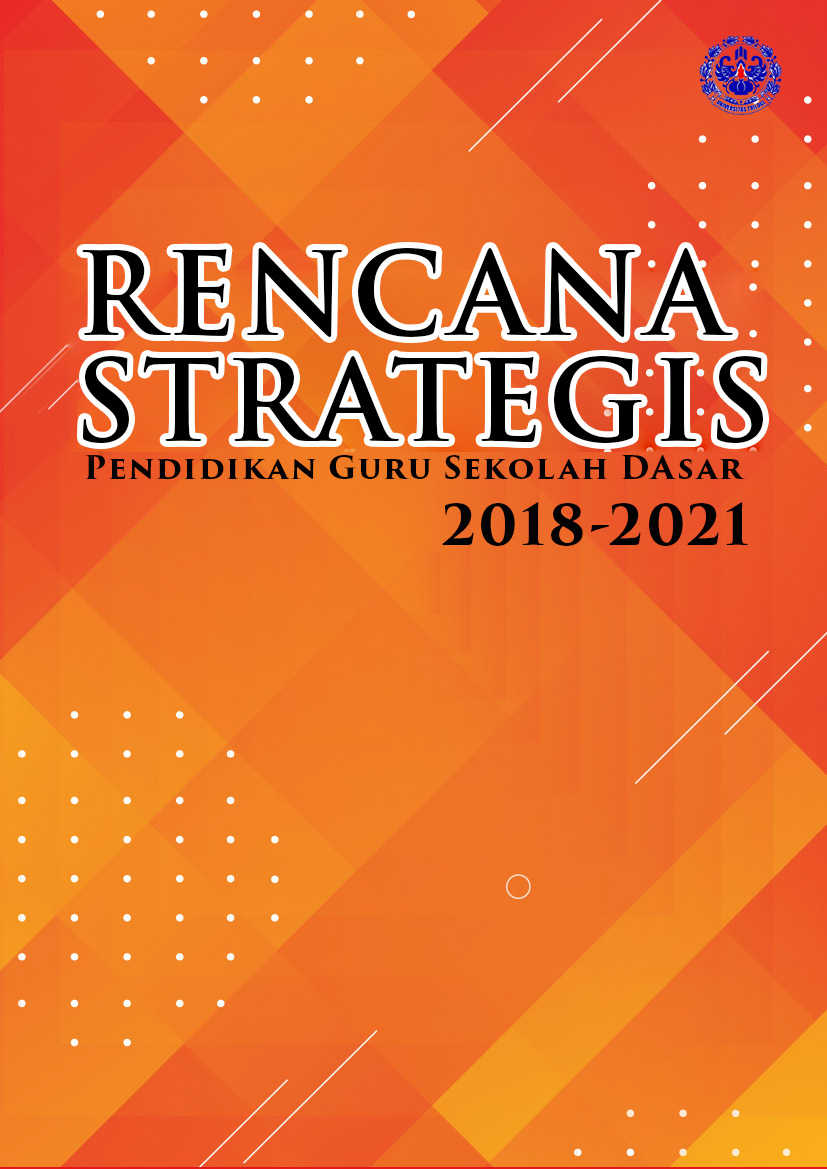 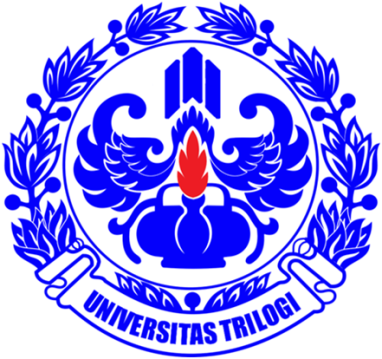 UNIVERSITAS TRILOGIJAKARTA 2018PENDAHULUANPuji dan syukur kami panjatkan kehadirat Tuhan Yang Maha Esa atas rahmat dan hidayah-Nya, sehingga dapat menyelesaikan penyusunan Rencana Strategis (RENSTRA) Program Studi Pendidikan Guru Sekolah Dasar (Prodi PGSD) Universitas Trilogi 2018-2021 dengan baik. Penyusunan rencana strategis merupakan langkah penting selanjutnya yang harus dilakukan oleh Prodi PGSD  sebagai upaya untuk dapat mewujudkan visi yang telah dicanangkan. Sebagai penyelenggara program pendidikan tinggi yang bertekad untuk menjadi salah satu Prodi yang inovatif berbasis teknopreneur  secara berkelanjutan terus melakukan evaluasi dan pengembangan. Evaluasi dan perbaikan secara terus-menerus merupakan siklus hidup guna menjaga mutu dan eksistensi Prodi PGSD sebagai prodi penyelenggara program pendidikan. Tahap satu (2018-2021) penyusunan RENSTRA ini merupakan tahap penting yang merupakan tahap transisi dari tahap satu (2018-2021) menuju tahap dua (2022-2025), dan tahap tiga (2026-2029). Pada tahun 2029 diharapkan Prodi PGSD Universitas Trilogi mampu menempatkan posisi sejajar dengan Prodi yang memiliki kualitas terbaik di Indonesia atau di dunia internasional. Kekurangan dan kelebihan di tahap sebelumnya merupakan acuan dasar yang memberikan gambaran sebagai evaluasi dan motivasi untuk terus maju dan semangat dalam mewujudkan tujuan dan keinginan Prodi PGSD Universitas Trilogi.Tujuan dan sasaran strategis dalam RENSTRA ini, merupakan dasar pengembangan program, sasaran program dan indikator pencapaian program. Dengan demikian Prodi PGSD wajib menjadikan dokumen ini sebagai rujukan pokok dalam menyusun program kerja menjalankan masing-masing fungsi manajemen, atau sebagai panduan perumusan program kerja dalam rencana operasi tahunan.RENSTRA Prodi PGSD (yang di dalamnya termuat program kerja dan rencana strategis, serta hasil evaluasi diri berupa analisis SWOT mengenai kondisi internal dan eksternal Prodi PGSD saat ini) difokuskan pada upaya penguatan manajemen internal dan eksternal. Harapan yang diinginkan nantinya dapat menghasilkan lulusan yang berkualitas dan unggul sehingga dapat bersaing dan mampu memenangkan persaingan di era globalisasi.Program kerja secara garis besar dibagi kedalam dua program yaitu; Program Rutin Penyelenggaraan dan Program Pengembangan didasarkan pada sasaran perspektif; 1) stakeholder, 2) academic and research excellence, 3) internal management dan 4) capacity building 5) financial. Berdasarkan program tersebut telah disusun berbagai uraian kegiatan dan target pencapaian program yang akan dapat diwujudkan hingga tahun 2018-2021 (tahap satu). Program kerja tersebut, kemudian akan diturunkan ke dalam rencana operasional tahunan yang menjadi dasar penyusunan anggaran dan dasar pelaksanaan kegiatan unit kerja selama satu tahun. Diharapkan dukungan semua pihak khususnya segenap sivitas akademika Prodi PGSD agar pelaksanaan program kerja ini dapat berjalan sesuai dengan rencana dan tujuan.Rencana strategis yang dituangkan dalam dokumen Rencana Strategis (RENSTRA) merupakan turunan dari Rencana Induk Pengembangan (RENIP) Prodi PGSD tahun 2018-2021 (tahap satu). RENSTRA ini akan digunakan sebagai acuan dan landasan dalam membuat tindakan-tindakan strategis yang akan dituangkan nantinya dalam rencana operasional dalam bentuk rencana kerja yang akan dilakukan bersama-sama oleh Prodi PGSD setiap tahunnya. Diharapkan, pada tahun 2018-2021 Prodi PGSD mampu menciptakan iklim akademis yang kondusif, serta lebih mampu berperan dan berkontribusi dalam dunia pendidikan khususnya peran strategis dalam menghasilkan sumber daya manusia yang berkualitas dan memiliki daya saing tinggi, baik di tingkat nasional maupun internasional. .Jakarta 17 Januari, 2018Febrianti Yuli Satriyani, S.Pd.I., M.PdKaprodi PGSD Universitas TrilogiDAFTAR ISIPENGANTAR 	iiDAFTAR ISI 	iiiDAFTAR GAMBAR 	vDAFTAR TABEL 	viBAB I. PENDAHULUAN 	1Latar Belakang 	1Perspektif Rencana Strategis 	2Tujuan Penyusunan Rencana Strategis 	2BAB II. ARAH PENGEMBANGAN 	4Peran Perguruan Tinggi 	4Perumusan RENSTRA 	4Fungsi RENSTRA 	5Landasan Hukum RENSTRA	5Ruang Linkup RENSTRA 	6Arak Kebijakan Pengembangan 	6Nilai – Nilai Dasar 	7BAB III. VISI DAN MISI 	10Visi 	10Misi 	11Tujuan 	11Sasaran Mutu 	12BAB IV. EVALUASI DIRI 	13BAB V. PERENCANAAN STRATEGI 	21BAB VI. RENCANA STRATEGIS 	28BAB VII. PENUTUP 	36LAMPIRAN	37REFERENSI 	78DAFTAR GAMBARDAFTAR TABELTabel 2.1. Nilai-Nilai Dasar Universitas Trilogi	6Tabel 6.6. Sasaran Mutu Berbasis BSC	9Tabel 5.1. Sasaran, Target dan Indikator Perspektif Stakeholders	19Tabel 5.2. Sasaran, Target dan Indikator Perspektif Academic and Research Excellence	Error! Bookmark not defined.Tabel 5.3. Sasaran, Target dan Indikator Perspektif Internal Management	Error! Bookmark not defined.Tabel 5.4. Sasaran, Target dan Indikator Perspektif Capacity Building	Error! Bookmark not defined.Tabel 5.5. Sasaran, Target dan Indikator Perspektif Financial	Error! Bookmark not defined.Tabel 6.1. Harmonisasi Visi dan Misi	4Tabel 6.2. Harmonisasi Misi dan Tujuan	4Tabel 6.3. Harmonisasi Tujuan dan Sasaran Strategis	5Tabel 6.4. Sasaran Strategis Universitas Trilogi	7BAB I PENDAHULUANLatar BelakangPada tahun 2017 Program Studi Pendidikan Guru Sekolah Dasar (Prodi PGSD) dimasukkan dalam naungan Fakultas Keguruan dan Ilmu pendidikan (FKIP) berdasarkan SK Nomor No.023/Peng-YPPIJ/KPTS/XI/2017. Rencana Strategi Prodi PGSD sebagai upaya untuk mendorong dan meningkatkan kapasitas dan kualitas Prodi PGSD sebagai bentuk kontribusi penuh pendukungan kepada institusi pendidikan dalam hal ini Universitas Trilogi maka perlu dan harus terus dilakukan secara berkelanjutan. Sejalan dengan upaya tersebut, penyusunan dokumen-dokumen internal sebagai kelengkapan standar mutu layanan menjadi penting untuk disusun. Salah satunya adalah penyusunan Program Kerja Prodi PGSD. Program Kerja ini sangat penting perannya untuk menjadi acuan bagi pengelolaan dan operasional Prodi PGSD yang berkelanjutan. Renstra  Prodi PGSD Universitas Trilogi 2018-2021 disusun berdasarkan capaian Program kerja dan Laporan Kuartal I (Q1,2,3) 2018, ditambah dengan analisis permasalahan di Prodi PGSD Universitas Trilogi secara komprehensif dalam menyikapi tantangan-tantangan dan perkembangan serta berbagai potensi keunggulan maupun kelemahan yang akan menggambarkan posisi strategis Prodi PGSD Universitas Trilogi. Faktor-faktor tersebut diukur berdasarkan atas metode Balance Score Card (BSC) yang dibagi atas empat perspektif yaitu1) stakeholder, 2) academic excellence, 3) internal management dan 4) capacity building. Kesimpulan yang didapatkan dengan analisis BSC adalah bahwa Prodi PGSD Universitas Trilogi memiliki kondisi yang baik dan potensial untuk menggunakan kekuatan internalnya guna memanfaatkan peluang eksternal, memperbaiki kelemahan internal, dan mengatasi ancaman eksternal.Sejalan dengan upaya tersebut, penyusunan RENSTRA Prodi PGSD 2018-2021 mengacu pada Rencana Induk Pengembangan (RENIP) Prodi PGSD 2018-2029 tahap pertama, yang mencakup; rencana, sasaran dan target strategis internal dan eksternal. Rencana Strategis ini sangat penting perannya untuk menjadi acuan bagi pengelolaan Prodi PGSD.Perspektif Rencana StrategisPenyusunan rencana strategis yang dituangkan ke dalam dokumen RENSTRA Prodi PGSD 2018-2021 ini mempertimbangkan 5 perspektif utama yaitu; 1) stakeholder, 2) academic and research excellence, 3) internal management 4) capacity building dan 5) financial.  Tujuan dari kelima tinjauan dasar ini adalah sebagai dasar penetapan program, kegiatan, sasaran dan indikator kinerja di masing-masing unit kerja di lingkungan Prodi PGSD Universitas Trilogi.Evaluasi dan penilaian kinerja berbasis Balanced Scorecard (BSC), melakukan harmonisasi visi, misi dan tujuan serta sasaran sampai dengan penyusunan dan pengukuran Indikator Kinerja Utama (IKU), hal ini akan terkait langsung dengan alokasi dan penggunaan anggaran nantinya. Di samping persyaratan adanya indikator kinerja dan proses penyusunan anggaran yang memfasilitasi penggunaan indikator kinerja, persyaratan lainnya dalam penerapan penganggaran berbasis kinerja yang  klasifikasi pengeluaran berdasarkan program (program budget) dan fleksibilitas.Tujuan Penyusunan Rencana StrategisPada dasarnya penyusunan RENSTRA adalah merencanakan masa depan melalui penyusunan program, penyiapan sumber daya, dan pengaturan agar tujuan di masa depan tercapai. Rencana langkah demi langkah yang akan membawa Prodi PGSD Universitas Trilogi mencapai tujuan akhir sesuai dengan tujuan yang tersirat dalam pernyataan Visi dan Misi. Penyusunan Rencana Strategis (RENSTRA) Prodi PGSD tahap satu ini bertujuan sebagai berikut; 1) Acuan kerangka kerja, 2) Acuan penetapan program, kegiatan dan sasaran serta indikator pencapaian, 3) Acuan perumusan dan perencanaan strategis, 4) Acuan penetapan RENSTRA Program Studi. Kelima tujuan utama penyusunan RENSTRA ini dilakukan dan di tinjau kembali dalam kurun waktu empat tahunan, dan selanjutnya akan diturunkan menjadi rencana kegiatan dan anggaran operasional setiap tahunnya (RKAT). Secara rinci konten dari RENSTRA dapat dilihat dalam bentuk tabel-tabel rencana kerja Program Studi PGSD dan tersaji dalam halaman lampiran.BAB IIARAH PENGEMBANGANPeran Program StudiPeran Prodi PGSD Universitas Trilogi dalam menghasilkan sumber daya manusia dibidang Guru Sekolah Dasar yang berkualitas dilakukan melalui penguasaan ilmu pengetahuan dan teknologi sehingga menjadi tenaga akademis dan profesional yang tangguh dan berdaya saing baik di tingkat lokal, regional, nasional dan bahkan di tingkat internasional yang berlandaskan Pancasila. Prodi PGSD Universitas Trilogi akan terus meningkatkan partisipasi dan kontribusi dalam membangun komunitas intelektual yang bermutu, bermoral, dan mampu menguasai, serta cakap dalam memanfaatkan ilmu pengetahuan dan teknologi, guna mendukung terwujudnya bangsa yang adil dan makmur berlandaskan moralitas yang baik.Salah satu peran strategis Prodi PGSD adalah menghasilkan lulusan sumber daya manusia sebagai calon guru dan tenaga pendidik yang berkualitas. Hal ini dapat diwujudkan melalui pengelolaan penyelenggaraan program pendidikan secara baik (good university governance), dengan membuat standarisasi mutu dan mekanisme tata kelola secara tepat dan terukur mencakup pemerataan akses, peningkatan mutu, peningkatan relevansi dan daya saing, seta tata kelola yang dilaksanakan secara sungguh-sungguh.Perumusan RENSTRAPerumusan dan penyusunan Rencana Strategis (RENSTRA) Prodi PGSD Universitas Trilogi 2018-2021 berdasarkan kepada Rencana Induk Pengembangan (RENIP) 2018-2029, tahap satu, sebagai dasar untuk dapat mewujudkan pencapaian visi yang telah ditetapkan, dengan semangat kebersamaan untuk bekerja keras dan bekerja cerdas dengan mempertimbangkan internal organisasi dan faktor lingkungan eksternal. Mekanisme perumusan RENSTRA Prodi PGSD 2018-2021 disajikan pada gambar 2.1.Mekanisme penyusunan RENSTRA Prodi PGSD meliputi; visi, misi, analisis situasi, arah kebijakan, program strategis dan indikator pencapaian. Visi dan misi digunakan sebagai landasan acuan pencapaian, sementara analisis situasi digunakan sebagai dasar arah gerak maju dengan mempertimbangkan hasil analisis situasi dan posisi Prodi PGSD saat ini (tahap satu), sehingga dapat menentukan langkah-langkah strategis yang akan dilakukan.  Analisis kebutuhan atau evaluasi diri yang dihasilkan dari proses analisis situasi merupakan potret Prodi PGSD yang sesungguhnya. Cakupan evaluasi diri terdiri dari Tridharma (pengajaran, penelitian dan pengabdian), perencanaan, tata kelola organisasi, sumber daya dosen serta infrastruktur.Gambar 2.1. Mekanisme Penyusunan RENSTRA Prodi PGSD Fungsi RENSTRA Prodi PGSDRencana strategis yang dituangkan dalam dokumen Rencana Strategi (RENSTRA) Prodi PGSD Universitas Trilogi 2018-2021 berfungsi sebagai; 1) Panduan dasar pencapaian visi Prodi PGSD, 2) Alat untuk mengarahkan dan mengoordinasikan kerja masing-masing unit satuan kerja di lingkungan Prodi PGSD dalam menjalankan program kerja sesuai visi, misi, dan tujuan yang ditetapkan, 3) Alat evaluasi atas kegiatan operasional Prodi PGSD, dan 4) Sebagai acuan bagi pimpinan Prodi dalam menyusun rencana operasional kegiatan Prodi PGSD. Prinsip dasar dalam penyusunan RENSTRA Prodi PGSD ini adalah; 1) Mengacu pada kebijakan umum, Outward looking (Relevan eksternal), 3) Berdasarkan Evaluasi Diri (Relevan internal), 4) Keterlibatan Stakeholders, 5) memiliki fokus ukuran kinerja bersifat strategis dan terukur.Landasan Hukum RENSTRA Prodi PGSDPenyusunan Rencana Strategis Prodi PGSD Universitas Trilogi 2018-2021 didasarkan pada peraturan dan perundang-undangan yang terdiri dari;Undang-undang Sisdiknas Nomor 20 Tahun 2003 Tentang Sistem Pendidikan Nasional.Undang-undang Nomor 12 Tahun 2012 Tentang Pendidikan TinggiPeraturan Pemerintah Nomor 66 Tahun 2010 Tentang Pengelolaan dan Penyelenggaraan PendidikanPeraturan Menteri Riset, Teknologi dan Pendidikan Tinggi Republik Indonesia Nomor 13 Tahun 2015 Tentang Rencana Strategis, Kementrian Riset, Teknologi, dan Pendidikan Tinggi Tahun 2015 – 2019. Statuta Universitas Trilogi.Rencana Induk Pengembangan Universitas Trilogi (RENIP) 2018-2029, tahap dua (2018-2021).Rencana Induk Pengembangan FKIP (RENIP) tahap satu (2018-2021)Rencana Induk Pengembangan Prodi PGSD (RENIP) tahap satu (2018-2029)Ruang Linkup RENSTRARung Lingkup Rencana Strategis (RENSTRA) Prodi PGSD tahap satu (2018-2021) mencakup rencana pengembangan bidang akademik, meliputi Tridharma (pendidikan, penelitian, dan pengabdian kepada masyarakat), sumber daya, serta pengembangan Infrastruktur (sarana dan prasarana) yang diperlukan dalam pelaksanaan penyelenggaraan program pendidikan dan memenuhi Tridharma Perguruan Tinggi yang akan dilaksanakan oleh Prodi PGSD Universitas Trilogi.Arah Kebijakan Pengembangan Peningkatan kualitas atau mutu Program Studi untuk dapat terus memberikan pelayanan pendidikan bermutu melalui proses continuous improvement merupakan kunci utama dalam mempertahankan eksistensi Prodi PGSD Universitas Trilogi di masa mendatang.  Sebagai upaya dalam rangka percepatan pengembangan maka arah kebijakan pengembangan Prodi PGSD ditetapkan fokus pada; 1) Bidang Akademik 2) Sumber Daya Manusia dan Infrastruktur, 3) Mahasiswa dan Lulusan, 4) Kurikulum dan Proses Pembelajaran 5) Penelitian dan Pengabdian Kepada Masyarakat, 7) Sumber Pendanaan. Hal ini di gambarkan pada gambar 1.2.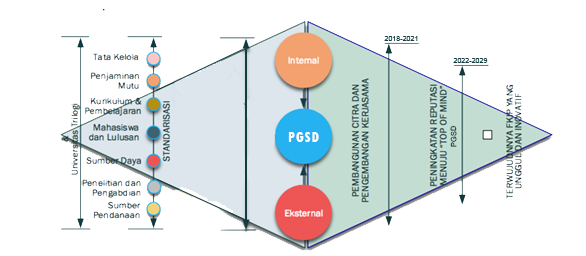 Gambar 2.2. Arah Kebijakan Pengembangan Prodi PGSD 2018-2029Nilai – Nilai DasarSebagai upaya untuk mendapatkan kepercayaan dan respon positif sebagai agen pemberdayaan masyarakat melalui Tridharma perguruan tinggi, RENIP dilandasi oleh nilai-nilai Universitas Trilogi adalah; 1) Integritas, 2) Kebersamaan, 3) Kemandirian, 4) Keunggulan dan 5) Inovasi berkelanjutan. Secara singkat penjelasan dari nilai-nilai dasar tersebut di atas disajikan dalam tabel 2.1 berikut ini.Tabel 2.1. Nilai-Nilai Dasar Universitas TrilogiSebagai upaya dalam menjaga keberlangsungan dalam menyediakan layanan pendidikan tinggi terbaik bagi masyarakat, Prodi PGSD memiliki falsafah dasar fakultas, yaitu: PANCASILA. Dengan demikian setiap sila dalam Pancasila merupakan falsafah dasar Prodi PGSD Universitas Trilogi.BAB IIIVISI DAN MISIVisi dan Misi merupakan dasar utama dalam penyusunan RENSTRA Prodi PGSD 2018-2021. Visi dan misi Prodi PGSD tersebut ditetapkan secara rasional, tetapi tetap bersifat fleksibel agar memungkinkan melakukan perubahan sebagai akibat adanya hal-hal yang tidak diantisipasi dalam proses pencapaiannya. Oleh karena itu, RENSTRA Prodi PGSD juga bersifat dinamis, dapat berubah setiap saat sesuai dengan keadaan dan kebutuhan tanpa mengubah tujuan akhir.Prodi PGSD dalam menyelenggarakan kegiatan Tri Dharma Perguruan Tinggi, yaitu : pendidikan, penelitian dan pengabdian kepada masyarakat, bertujuan untuk mengisi untuk meningkatkan mutu pendidikan yang unggul. Dalam melaksanakan fungsinya sebagai pelaksana pendidikan tinggi berdasarkan pada nilai-nilai Pancasila.Visi Visi Program Studi Pendidikan Guru Sekolah Dasar (Prodi PGSD) merupakan turunan visi Fakultas Keguruan dan Ilmu Pendidikan Universitas Trilogi yaitu; “Menjadi Program Studi Pendidikan Guru Sekolah Dasar yang Inovatif dengan Mengembangkan Keteknopreneuran, Kolaborasi, dan Kemandirian Berdasarkan Nilai-Nilai Pancasila untuk Menghasilkan Pendidik Sekolah Dasar dan Tenaga Profesional  dalam bidang Pendidikan Dasar pada Tahun 2029”. MisiUntuk mencapai visi tersebut, maka formulasi misi Universitas Trilogi dibagi menjadi tiga misi utama yaitu sebagai berikut;Pendidikan:Menyelenggarakan pendidikan dan pengajaran yang unggul dalam menyiapkan Pendidik Sekolah Dasar dan Tenaga Profesional  dalam bidang Pendidikan Dasar yang berdaya saing tinggi berbasis teknopreneur, kolaborasi dan kemandirian berdasarkan nilai-nilai Pancasila.Penelitian:Melaksanakan kegiatan penelitian dengan keunggulan teknopreneur dan kolaborasi yang berorientasi pada penguatan konsep, perbaikan praktik pendidikan guru sekolah dasar serta publikasi di tingkat nasional dan internasional.Pengabdian Kepada Masyarakat:Melaksanakan pengabdian masyarakat sebagai kontribusi penuh dalam pembangunan nasional berkelanjutan.TujuanPendirian Prodi PGSD memiliki tujuan mengembangkan pengetahuan, sikap keteknopreneuran, kemampuan bekerja sama dan membangun kemandirian untuk memberdayakan masyarakat dapat dijelaskan, sebagai berikut:Menghasilkan tenaga Pendidik Sekolah Dasar dan Tenaga Profesional  dalam bidang Pendidikan Dasar  yang berdaya saing tinggi berbasis teknopreneur, kolaborasi dan kemandirian berdasar nilai-nilai Pancasila.Menghasilkan penelitian dengan keunggulan teknopreneur dan kolaborasi yang berorientasi pada penguatan konsep, perbaikan praktik pendidikan guru sekolah dasar serta publikasi di tingkat nasional dan internasional.Menghasilkan pengabdian masyarakat melalui pelayanan, penyuluhan, dan pelatihan berbasis teknopreneur dan kolaborasi.Sasaran MutuUniversitas Trilogi termasuk di dalamnya Prodi PGSD menetapkan tujuh bagian utama sasaran mutu yaitu; Tata Kelola Organisasi dan Manajemen, dengan pengembangan sistem perencanaan dan pelaporan yang efektif, berkualitas, dan transparan;Penjaminan Mutu Internal Prodi PGSD; Penigkatan kualitas SDM Dosen;Mahasiswa dan Lulusan memiliki kemampuan berkomunikasi yang sesuai dengan tuntutan perkembangan ilmu pengetahuan dan teknologi;Kurikulum dan Proses Pembelajaran yang berkualitas, efisien, dan efektif;Penelitian dan Pengabdian kepada Masyarakat yang berguna untuk kebutuhan stakeholder; danPublikasi ilmiah tingkat nasional dan internasional yang bereputasi.Tujuan utama penetapan sasaran mutu adalah untuk dapat mengukur pencapaian tujuan-tujuan yang diinginkan.BAB IVEVALUASI DIRIBagian ini akan menjelaskan mengenai pengembangan kelembagaan Program Studi Pendidikan Guru Sekolah Dasar Universitas Trilogi sampai dengan tahun 2029. Dimulai dengan gambaran kondisi kelembagaan Prodi PGSD pada tahun 2029 yang akan dicapai secara bertahap dengan basis pada pencapaian-pencapaian 4 tahunan dari RENSTRA FKIP yang dapat dilihat pada Gambar 2.3 pada bab II.  Selanjutnya bab ini juga membahas bagaimana strategi pengembangan, program utama pengembangan, dan indikator-indikator serta target-target utama pengembangan kelembagaan Prodi PGSD sampai dengan tahun 2029. Secara khusus interaksi dan interelasi Prodi PGSD Universitas Trilogi dilandasi semangat kemitraan yang setara dalam keserasian peran yang maksimal sesuai dengan fungsi dan peran masing-masing, sehingga menumbuh-kembangkan hubungan kemitraan yang saling menghidupi bukan saling mematikan, harmonis, dinamis, dan berkeadilan.Kondisi Prodi PGSD Universitas TrilogiGambar 2.3 pada bab II menjelaskan bagaimana roadmap yang akan ditempuh Universitas Trilogi termasuk di dalamnya Prodi PGSD dari tahun 2018 sampai dengan tahun 2029. Pada dasarnya, roadmap tersebut terbagi menjadi tiga tahapan besar, yaitu: Prodi PGSD Berkolaborasi (2018-2021), Prodi PGSD Mandiri (2022-2025), Prodi PGSD Unggul Teknososiopreneur Bidang Pendidikan (2025-2029). Pada setiap tahapan besar tersebut akan diakhiri dengan pencapaian pada tingkat nasional dengan indikator-indikator utama.Tahap pertama  Prodi PGSD Berkolaborasi dengan Indikator pada tahap ini ditandai dengan beberapa capaian strategis seperti; 1) Pengajuan Akreditasi Prodi Prodi PGSD, 2) Penguatan Kurikulum Prodi PGSD, 3) Penguatan Mitra Kerjasama meningkatkan TRIDARMA perguruan Tinggi, 4) Terwujudnya pelibatan mahasiswa dalam riset dosen Prodi PGSD, 5) Adanya peningkatan infrastruktur, 6) Terwujudnya sarana pembelajaran yang memadai dan excellence, 7) Adanya peningkatan kapabilitas dan kompetensi dosen, 8) Tersedianya sumber pembelajaran yang memadai, 9) Meningkatnya prestasi mahasiswa dalam berbagai kompetisi (secara nasional & internasional), 10) Tersedianya pengajuan gagasan dalam bentuk proposal kegiatan mahasiswa dalam Kompetisi PKM yang diselenggarakan Ristek DIKTI.Tahap kedua merupakan Prodi PGSD Mandiri. Keberhasilan Tahap kedua ditandai dengan tercapainya sasaran strategis dengan indikator-indikator; 1) Terwujudnya peringkat akreditasi program studi, 2) Terciptanya suasana kehidupan akademis kampus yang kondusif sehingga dapat mendukung keberhasilan proses belajar-mengajar, 3) Melakukan tracer study, 4) tersedianya  jejaring alumni, 5) Tersedianya publikasi tata kelola Prodi PGSD dan kegiatan Tridharma perguruan tinggi melalui berbagai media digital, 8) Tersedianya wadah penguatan penelitian serta pengabdian masyarakat, dan 9) Terwujudny penguatan sistem teknologi informasi. Upaya ini dilakukan antara lain dengan memperkuat reputasi nasional, jaringan internasional dan prestasi internasional.Tahap ketiga merupakan Prodi PGSD Unggul Teknososiopreneur Bidang Pendidikan. Tahap ketiga ditandai dengan indikator-indikator keberhasilan sebagai berikut; 1) Terselenggaranya mata kuliah praktik bisnis terpadu yang memberikan pengalaman bisnis dari Universitas yang berkaitan dengan Prodi PGSD, 2) Tersedianya Dosen yang memiliki pengalaman bisnis di bidang pendidikan, 4) Terwujudnya minimal 10% dari mahasiswa sudah memilki start-up berbasis tim di bidang pendidikan, 5) Dicapainya penguatan kurikulum berbasis KKNI fokus pada keteknososiopreneuran sesuai dengan kebutuhan Prodi PGSD, 7) Terbentuknya Creative Hub, yang mendukung kreativitas mahasiswa, 8) Terciptanya atmosfir  akademik yang bercirikan technosociopreneuship, 9) Tercapainya Nilai Akreditasi A untuk PRODI PGSD yang akan menunjang terwujudnya visi dan misi Prodi PGSD, 11) Dibukanya jenjang program studi baru (S2) untuk Prodi PGSD, 12) Tercapainya jenjang pendidikan dan kepangkatan akademik dosen yang memadai dan sesuai Standar Nasional Pendidikan Tinggi.Analisis Kondisi Internal Prodi PGSD Universitas TrilogiPenjabaran misi Prodi PGSD dalam bentuk sasaran, program kerja dan aktivitas yang akan dilaksanakan. Karenanya analisis kondisi internal dan eksternal saat ini menjadi penting dan menjadi sebuah keharusan. Analisis internal ditujukan untuk mengenali kekuatan dan kelemahan yang dimiliki Prodi PGSD Universitas Trilogi, sedangkan analisis eksternal untuk mengidentifikasi peluang dan ancaman yang berpotensi mempengaruhi eksistensi Prodi PGSD Universitas Trilogi dalam mewujudkan visi dan menyelenggarakan misinya. Analisis internal dan eksternal juga dipergunakan sebagai dasar penyusunan strategi, program dan aktivitas.3.1.1. Analisis SWOT (Strength, weakness, opportunities and threat) Prodi PGSDAdapun hasil dari analisis SWOT Prodi PGSD Universitas Trilogi adalah sebagai berikut:Dari uraian di atas tentang analisis SWOT, bahwa dalam kerangka strategi keseluruhan, strategi dasar yang dapat direncanakan adalah menggunakan kesempatan sebaik-baiknya, mencoba mengantisipasi dan menanggulangi ancaman, menggunakan kekuatan sebagai modal dasar operasi dan memanfaatkannya secara optimal, serta mengusahakan untuk mengurangi atau menghilangkan kelemahan yang masih ada. Nilai-nilai hasil analisis diatas menggambarkan posisi Prodi PGSD Universitas Trilogi saat ini, berada pada posisi Bertumbuh, yaitu memanfaatkan kekuatan secara optimal untuk dapat memperoleh peluang-peluang yang tersedia diluar lingkungan Prodi PGSD Universitas Trilogi dan tidak mengabil risiko yang berlebihan. Strategi Percepatan Prodi PGSD Universitas TrilogiBerdasarkan analisis internal dan eksternal di atas, maka disusunlah fokus strategis Prodi PGSD yang meliputi bidang tata kelola organisasi, pendidikan, penelitian, dan pengabdian. Strategi-strategi untuk dapat mencapai dan merealisasikan visi Prodi PGSD Universitas Trilogi adalah sebagai berikut :Adapun rangkuman dari isi tabel di atas dapat disimpulkan pada gambar di bawah ini: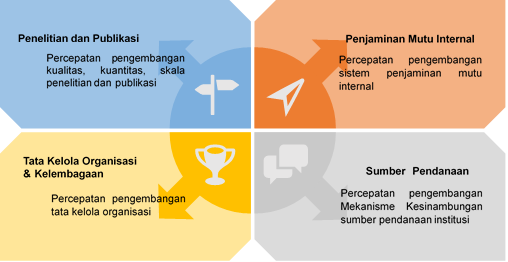 Gambar 4.3. Strategi Utama Prodi PGSD Universitas TrilogiBAB VPERENCANAAN STRATEGIPenjabaran secara detail dari perumusan strategis akan dituangkan ke dalam perencanaan strategi-strategi atau arahan terkait pengalokasian sumber daya manusia dan sumber daya keuangan yang pada akhirnya dijadikan acuan dasar dalam pengambilan keputusan terhadap pencapaian strategi-strategi yang sudah dicanangkan.  Selanjutnya nanti akan dituangkan kedalam bentuk program kerja dan aktivitas di seluruh prodi PGSD Universitas Trilogi. Perspektif Perencanaan Strategis Seperti yang sudah dijelaskan sebelumnya perspektif utama yang digunakan dalam perencanaan dan pembuatan program kerja adalah, 1) stakeholder, 2) academic and research excellence, 3) internal management, 4) capacity building dan 5) financial.  Kerangka perspektif akan diterapkan berbasis balanced scorecard (BSC), berikut adalah gambar kerangka kerja BSC yang diterapkan Universitas Trilogi.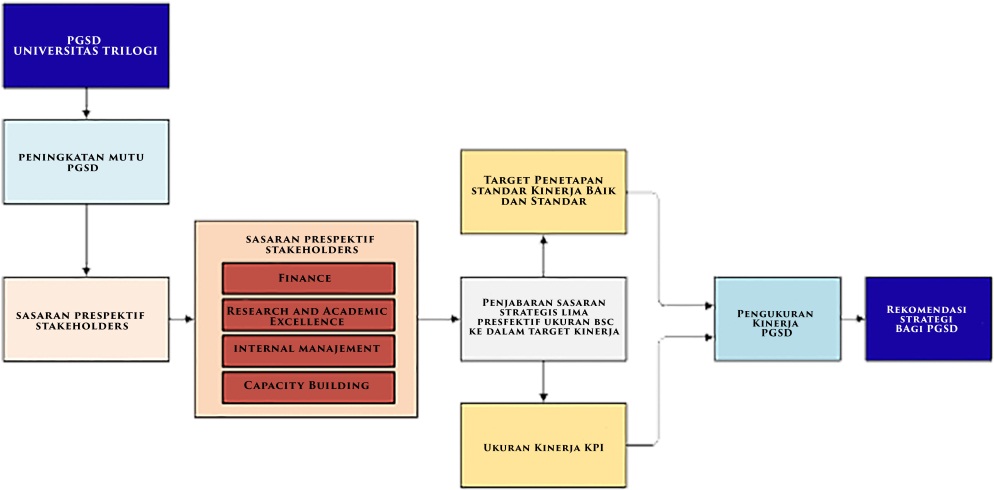 Gambar 5.1. Kerangka Kerja Balanced Scorecard Prodi PGSDPenjelasan detail sasaran, target dan indikator dari masing-masing perspektif di atas akan diuraikan berdasarkan dari masing-masing perspektif sebagai berikut:Perspektif StakeholderPemangku kepentingan dalam hal ini adalah seluru pihak yang terkait terhadap pengembangan Prodi PGSD dalam konteks keterkaitan terhadap isu dan permasalahan yang dikemukakan. Penjelasan perspektif stakeholders akan dijelaskan selanjutnya.Secara detail pembuatan program kerja dan aktivitas di seluruh lini organisasi dapat dalam halaman lampiran. Gambar 5.1. menjelaskan formulasi dari tema strategis Prodi PGSD yang nantinya akan digunakan sebagai dasar dalam menentukan program kerja dan aktivitas yang sesuai dan mendukung visi, misi dan tujuan yang ditetapkan. PERSPEKTIF STAKEHOLDERSPERSPEKTIF RESEARCH & ACADEMIC EXCELLENCEPERSPEKTIF MANAGEMENT INTERNALPERSPEKTIF CAPACITY BUILDINGPERSPEKTIF FINANCIALBAB VIRENCANA STRATEGISHarmonisasi Visi, Misi, Tujuan dan Sasaran StrategisMengacu pada Rencana Induk Pengembangan Fakultas Keguruan dan Ilmu Kependidikan (RENIP 2018-2029) tahap satu, dan lima perspektif berbasis balanced scorecard (BSC) yang telah ditetapkan maka dalam Rencana Strategis (RENIP) FKIP Universitas Trilogi tahap satu ini harus dilakukan harmonisasi atau penyesuaian-penyesuaian; 1) antara visi dengan misi, 2) misi dengan tujuan dan 3) tujuan dengan sasaran strategis. Hasil dari harmonisasi secara detail disajikan dalam tabel-tabel (tabel 6.1, tabel 6.2, dan tabel 6.3) berikut; Tabel 6.1. Harmonisasi Visi dan MisiTabel 6.2. Harmonisasi Misi dan TujuanTabel 6.3. Harmonisasi Tujuan dan Sasaran StrategisHasil penyesuaian atau harmonisasi visi dengan misi (tabel 6.1), misi dengan tujuan (tabel 6.2) menghasilkan sasaran strategis seperti yang disajikan dalam tabel 6.3. dan hasil harmonisasi dengan tujuan akan menghasilkan sasaran-sasaran strategis yang sesuai dengan visi, misi dan tujuan yang dicanangkan dan hasilnya ada dalam tabel 6.4. Penetapan Sasaran StrategisPenetapan perencanaan sudah dilakukan, langkah selanjutnya adalah menentukan rencana strategis dan sasaran strategis. Bagian ini akan membahas dan menguraikan sasaran-strategis mengacu pada hasil harmonisasi lima perspektif sebelumnya. Dari data-data yang disajikan pada tabel 5.4, maka formulasi sasaran-sasaran strategis dalam perencanaan pengembangan yang dituangkan dalam Rencana Strategis tahap satu ini, dibagi ke dalam tiga bagian besar; 1) Pendidikan, 2) Penelitian dan 3) Pengabdian kepada masyarkat. Ketiga bagian ini sudah mencakup 7 (tujuh) fokus yang sudah dicanangkan dalam Rencana Induk Pengembangan (RENIP) 2018-2029 tahap 2, yaitu; 1) Tata Kelola Organisasi dan Manajemen, 2) Penjaminan Mutu Internal, 3) Sumber Daya Manusia dan Infrastruktur, 4) Mahasiswa dan Lulusan, 5) Kurikulum dan Proses Pembelajaran 6) Penelitian dan Pengabdian Kepada Masyarakat, 7) Sumber Pendanaan.  Secara detail disajikan dalam tabel sebagai berikut:Tabel 6.4. Sasaran Strategis Prodi PGSD Universitas TrilogiSasaran strategis di atas dapat digambarkan sebagai framework rencana strategis yang digambarkan seperti gambar 6.1. Penjabaran framework adalah sebagai berikut; fokus utama Prodi PGSD  adalah bidang Tridharma perguruan tinggi (pengajaran, penelitian dan pengabdian kepada masyarakat), dalam pelaksanaannya berpedoman pada mekanisme tata kelola Prodi PGSD termasuk di dalamnya adalah; penyelenggaraan program pendidikan, pelayanan dan kepemimpinan yang kesemuanya didukung oleh setiap Program Studi, lintas unit kerja, infrastruktur, stakeholders, mahasiswa dilingkunganya sivitas akademika Prodi PGSD Universitas Trilogi serta alumni (setelah memiliki lulusan).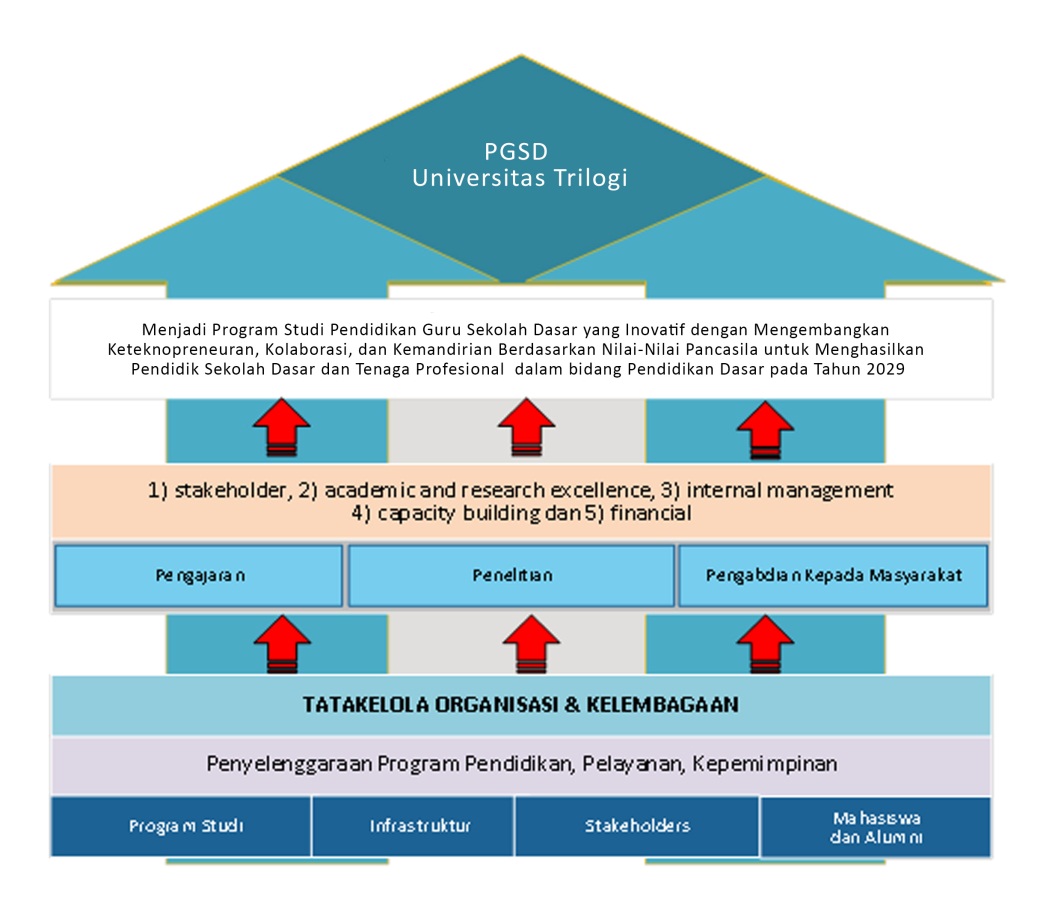 Gambar 6.1. Framework Rencana Strategis PGSD 2018-2021Seperti yang sudah dijelaskan dalam Rencana Induk Pengembangan (RENIP) Prodi PGSD bahwa pada tahap satu, (2018-2022) merupakan tahap terberat dan menjadi tahap penentu menuju visi ke depan di tahun 2029. Oleh karenanya penyusunan Rencana Strategis (RENSTRA) di tahap satu ini menjadi sangat penting dan krusial menjadi acuan dalam menyusun strategi dan program kerja yang akan dituangkan dalam dokumen RENSTRA ini yang selanjutnya akan di turunkan ke dalam bentuk rencana kerja tahunan dan RKAT.Secara detail perspektif, indikator kunci dan target untuk tingkat Program Studi PGSD  dapat dilihat dalam halaman lampiran Kinerja Program Studi Pendidikan Guru Sekolah Dasar. RKAT adalah kegiatan yang dilakukan oleh seluruh unit kerja dalam periode satu tahunan, dimana monitoring dan evaluasi terhadap ketercapaian pelaksanaan RKAT dilakukan melalui Audit Manajemen YPPIJ yang dilaksanakan secara periodik setiap pertengahan tahun terhadap unit-unit program studi. Audit dilakukan terhadap pencapaian RKAT tahun sebelumnya dan setengah tahun yang masih berlangsung. Hasil Audit dievaluasi dan diberi masukan untuk menentukan tindak perbaikan yang dirumuskan dalam Rapat Tinjauan Manajemen (RTM). Penyusunan rencana program kerja dan anggaran yang selalu mengacu pada tingkatan unit yang lebih tinggi akan memudahkan pengaturan sinergi antar unit terkait dalam mewujudkan keunggulan dan kemanfaatan sebagaimana mandat yang terkandung pada misi Prodi PGSD Universitas Trilogi.RENSTRA Prodi PGSD dibuat oleh Kaprodi dan disahkan oleh Rektor guna menjamin kesesuaiannya dengan Visi, Misi, Tujuan dan Sasaran Mutu Universitas Trilogi. RENSTRA Prodi PGSD kemudian dijadikan acuan dalam penyusunan RKAT Prodi yang merupakan kegiatan satu  tahunan dan rencana kerja pengembangannya oleh program studi PGSD. Dengan demikian, Visi, Misi, Tujuan dan Sasaran Mutu Prodi PGSD menjadi acuan bagi Program Studi dalam menyusun RENSTRA dan RKAT. Berikut adalah sasaran mutu berbasis Balanced Scorecard (BSC), sebagai acuan dan dasar dalam membuat RENSTRA tingkat program studi dan program kerja yang nantinya dituangkan dalam RKAT.Tabel 6.6. Sasaran Mutu Berbasis BSCHasil pengukuran indikator ini akan digunakan sebagai indikator kinerja kunci (IKK), menjadi basis dan rujukan dalam menyusun program pengembangan. Jika sasaran mutu tidak tercapai maka akan dilakukan tindakan perbaikan.BAB VIIPENUTUPPenyusunan dan penetapan perencanaan, program kerja dan target strategis yang dituangkan dalam Rencana Strategis (RENSTRA) Prodi PGSD Universitas Trilogi ini tidak hanya sebagai acuan tetapi juga sebagai motivasi dengan semangat optimisme untuk dapat mencapai tujuan yang diharapkan bersama. Analisis situasi yang dihasilkan sekaligus memberikan gambaran tidak hanya pada sisi keterbatasan atau kelemahan tetapi menunjukkan adanya harapan dan potensi yang dimiliki Prodi PGSD Universitas Trilogi sebagai salah satu institusi penyelenggara program pendidikan tinggi untuk dapat mengembangkan diri ke arah yang lebih baik; berkualitas, memiliki daya saing tinggi dan dapat lebih berperan serta berkontribusi besar dalam pengembangan sumber daya manusia bagi Bangsa Indonesia.Dengan semangat kebersamaan, bekerja keras dan bekerja cerdas serta memiliki perencanaan yang baik tentunya menjadi tanggung jawab dari semua elemen institusi. Faktor penting lain adalah dapat melaksanakan semua perencanaan dan program kerja secara optimal, sungguh-sungguh dan melakukan perbaikan secara berkelanjutan sehingga menghasilkan capaian yang sesuai dengan apa yang diharapkan bersama.Kesuksesan pelaksanaan dan implementasi RENSTRA Prodi PGSD tahap satu ini (2018-2021) juga akan sangat ditentukan oleh dukungan penuh seluruh elemen terkait lainnya; masyarakat serta stakeholder. Selanjutnya kami menyadari mungkin ada banyak program atau kegiatan yang belum tercover dalam renstra ini, untuk itu dimohon dapat dikoreksi untuk perbaikan selanjutnya. Semoga Allah SWT, Tuhan Yang Maha Esa memberikan rahmat, petunjuk dan lindungan dan bagi kita semua dalam melaksanakan RENSTRA Prodi PGSD Universitas Trilogi 2018-2021.LAMPIRANLAMPIRAN 1. RENCANA STRATEGIS PRODI PGSD  UNIVERSITAS TRILOGIPERSPEKTIF STAKEHOLDERSPERSPEKTIF RESEARCH & ACADEMIC EXCELLENCEPERSPEKTIF MANAGEMENT INTERNALPERSPEKTIF CAPACITY BUILDINGPERSPEKTIF FINANCIALREFERENSIRencana Strategi Universitas Trilogi 2018-2021Rencana Induk Pengembangan (RENIP) FKIP Universitas Trilogi 2018-2029Balanced Scorecard (BSC) Universitas TrilogiPedoman Penyusunan RENSTRA Perguruan Tinggi Direktorat Kelembagaan dan Kerjasama Ditjen DiktiPP. No. 4 Tahun 2014Rencana Induk Pengembangan (RENIP) Prodi PGSD Universitas Trilogi 2018-2029Rencana Strategi Fakultas Keguruan dan Ilmu Pendidikan 2018-2021RENCANA STRATEGIS PRODI PGSDProgram Studi Pendidikan Guru Sekolah Dasar2018-2021FPRODI PGSDKampus Universitas TrilogiRencana Strategis (RENSTRA)               Pendidikan Guru Sekolah DasarJl. Taman Makam Pahlawan - KalibataFakultas Keguruan dan Ilmu PendidikanPhone: +62-21-79800112018-2021www.universitas-trilogi.ac.idNilai-Nilai DasarPenjelasan IntegritasBertindak konsisten dengan Prinsip-Prinsip, nilai-nilai, dan kepercayaanMengatakan yang sebenarnyaBerdiri di pihak yang benarSelalu memenuhi janjiKebersamaanMemiliki sense of interdependenceBerpikir menang-menang (win-win)Mendengarkan dengan empatiMenghargai perbedaan dan membangun sinergiMenunjukkan mental kemelimpahan (abundance mentality)KemandirianMemiliki self-awareness (kesadaran diri)Memiliki karakter proactivity, memahami nilai-nilai prinsip-prinsip, kekuatan dan kelemahan pribadiMampu memimpin dan mengelola diri, danMemiliki tanggung jawabKeunggulanDorongan untuk selalu berjuang mencapai yang terbaik,Dorongan untuk selalu melampaui harapan, Perasaan jika baik, tidak cukup baik; jika status quo, tidak cukup baik; jika bisnis sebagaimana biasa, tidak cukup baik; jika sama dengan kemarin, tidak cukup baik; sampai dapat memperbaiki dan membawa organisasi pada tingkatan yang lebih tinggi.Untuk menjadi unggul, tidak pernah berhenti mencoba melampaui kualifikasi pekerjaan, “going extra miles”, menolak sikap cepat puas diri, tidak hanya menggantungkan pada keberuntungan, tidak pernah berhenti belajarInovasi BerkelanjutanSelalu berusaha melihat dengan jeli apa yang bisa menciptakan, menghasilkan atau menambahkan nilai bagi kepentingan masyarakat.Selalu mengembangkan ide-ide kreatif memberikan solusi yang baru terhadap masalah yang dihadapi dan kemungkinan menciptakan nilai tambah baru yang lebih tinggi.Selalu berusaha merancang dan mengimplementasikan ide-ide kreatif menjadi kenyataan.Mengusahakan hasil inovasi tersebut tidak hanya untuk dapat dipenuhi pada masa sekarang saja tetapi juga untuk masa mendatang.InternalEksternal                     InternalEksternalS – StrengthsW- WeaknessesInternalEksternal                     InternalEksternalVisi dan Misi memiliki keunikan teknopreneur, kolaborasi dan kemandirian, dan nilai-nilai pancasila.Memiliki visi dan misi yang realistik, jelas dan berkaitan.Memiliki komitmen untuk mewujudkan visi, misi, dan tujuan.Memiliki komitmen, kompetensi, job disk dan profesionalisme dalam pengelolaaan Prodi PGSD.Memiliki nilai-nilai dasar yang unik (integritas, teknopreneur, kebersamaan, kemandirian, keunggulan dan inovasi berkelanjutan).Memiliki sistem penjaminan mutu internal yang baik.Memiliki sistem monitoring dan evaluasi yang baik (SIAT)Mahasiswa telah memiliki prestasi tingkat nasional dan internasional.Mahasiswa PGSD aktif dalam pengurus HIMA PGSD dan BEM universitas.Prodi PGSD mempunyai fasilitas yang memadai untuk mendukung proses pembelajaran akademik dan non-akademik.Dosen PGSD memiliki karya yang telah ter- HAKI-kan.Dosen aktif dalam penelitian dan pengabdian kepada masyarakat.Memiliki banyak publikasi karya ilmiah.Memiliki kualitas dan kuantitas Tendik yang baik.Dosen memiliki Jurnal nasional dan internasional.Memiliki kurikulum yang berbasis pada KKNI, SNPT dan Visi, Misi Prodi PGSD.Memiliki Kompetensi lulusan yang jelas.Memiliki panduan pelaksanaan pembelajaran (RPS) berbasis student centered learning yang lengkap.Memiliki sistem pembelajaran yang berfokus pada pengembangan hard skill dan soft skill.Memiliki hasil belajar mahasiswa yang baik.Menerapkan sistem pembelajaran berbasis ICT (Information and Communication Technologies).Memiliki sistem monitoring evaluasi pembelajaran yang menggunakan IT (Sistem Informasi Akademik Trilogi).Memiliki sarana dan prasarana pembelajaran yang baik.Memiliki suasana akademik yang baik bidang tri dharma perguruan tinggi.Memiliki unit Penjaminan Mutu dan Unit Perencanaan dan Pengembangan Universitas Trilogi, yang akan menjamin kualitas kurikulum dan pembelajaran.Prodi PGSD memiliki Sumber dana yang berkelanjutan dari yayasan dan mahasiswa.Memiliki pengelolaan dan aktifitas akademik dan non-akademik yang sudah menggunakan sistem informasi berbasis komputer dan local area network (intranet) serta wide area network (internet) yang baik.Kompetensi penelitian dan pengabdian kepada masyarakat dosen baik.Publikasi hasil penelitian dosen baikKetercapaian visi, misi, tujuan dan sasaran belum optimal.Partisipasi sivitas akademika terhadap program Prodi PGSD belum optimal.Tindak lanjut hasil monev belum optimal.Perlunya peningkatan status akreditasi Prodi PGSD.Masih kurangnya jumlah mahasiswa.Perlunya peningkatan beasiswa ekonomi lemah.Kegiatan ekstrakurikuler Prodi belum optimal.Kurangnya jumlah dosen yang bergelar doktor (S3) dan guru besar (Profesor).Belum adanya yang besertifikasi dosen dan memiliki memiliki jabatan fungsional yang tinggi.Pengendalian dan evaluasi implementasi kurikulum belum optimal.Pemanfaatan program aplikasi berbasis IT yang tersedia untuk peningkatan pembelajaran belum optimal.Interaksi mahasiswa dan dosen belum optimal.Perlunya perluasan sumber dana selain dari mahasiswa dan yayasan.Perlu peningkatan sistem pemeliharaan sarana prasarana yang konsisten dan mengikuti perkembangan teknologi.Perlu adanya pengembangan laboratorium Prodi PGSD.Perlu ditingkatkan sumber daya manusia untuk pengelolaan dan pengembangan sistem dan teknologi informasi.Belum ada mitra kerjasama level Internasional.Dana penelitian dan pengabdian kepada masyarakat masih terbatas.KesempatanO – OpportunitiesStrategi SOStrategi WOPancasila menjadi nilai dasar pemerintahan Indonesia.Teknopreneur menjadi salah satu fokus pengembangan Indonesia.Tersedianya kesempatan peningkatan kompetensi pimpinan dan dosen Prodi PGSD dari pihak luar.Tersedianya kesempatan kerjasama dengan berbagai pihak di dalam maupun luar negeri, swasta dan pemerintah.Tingginya kebutuhan CPNS Guru PGSD S1.Banyaknya peluang menjadi guru SD level internasional.Banyaknya event lomba nasional dan internasional bidang PGSD yang terbuka secara umum.Banyaknya hibah nasional untuk mahasiswa (Ristekdikti, Simbelmawa, Entrepreneurship).Mudahnya sistem pengajuan HAKI dan Paten.Tersedianya hibah eksternal bidang Tri Dharma Perguruan Tinggi.Tersedianya berbagai beasiswa untuk meningkatkan kualifikasi dosen (jenjang S3) dan tenaga kependidikan (S2).Banyaknya program peningkatan kompetensi Dosen dan Tendik baik nasional dan internasionalTingginya kebutuhan lulusan Prodi PGSD yang memenuhi kualifikasi kerja nasional.Adanya fleksibilitas dalam pengembangan kurikulum.Ketersediaan eksternal stakeholder untuk memberikan masukan dalam perbaikan kurikulum.Mudahnya aksesibilitas untuk mendapatkan dan mengimplementasikan program aplikasi pendidikan berbasis IT.Tersedianya hibah terkait pengembangan kurikulum, pembelajaran, penelitian dan pengabdian masyarakat.  Banyaknya hibah kompetitif dari kemenristekdikti, pemda, indutri dan instansi lain yang dapat dipergunakan untuk pengembangan dan penyelenggaraan program studi PGSD.Banyaknya kesempatan kerjasama dengan pihak luar untuk pengembangan dan pemanfaatan sarana prasarana.Tersedianya layanan sistem dan teknologi informasi secara luas yang dapat diperoleh dan dimanfaatkan.Peningkatan kualitas kompetensi dan karakter lulusan sesuai visi dan misi.Peningkatan upaya untuk mendapatkan hibah studi lanjut, hibah penelitian dan pengabdian masyarakat.Peningkatan jumlah kerjasama dengan instansi/ lembaga di dalam dan luar negeri.Peningkatan kualitas lulusan Prodi PGSD.Peningkatan pelatihan dan pembimbingan terkait karya tulis ilmiah, soft skill dan keterampilan kepada mahasiswa.Peningkatan jumlah HAKI dan paten karya dosen.Peningkatan program dosen mendaptkan beasiswa S3 eksternal.Peningkatan program Tendik mendaptkan beasiswa eksternal.Peningkatan jumlah lulusan yang memenuhi kualifikasi nasional. Peningkatan pengembangan kurikulum Prodi PGSD sesuai penciri Prodi PGSD dan Universitas Trilogi.Peningkatan kualitas Dosen melalui pelatihan dan sertifikasi.Peningkatan jumlah penerapan program aplikasi pembelajaran berbasis IT.Peningkatan kualitas dan kompetensi SDM Prodi PGSD untuk mendapatkan hibah eksternal bidang tri dharma Peningkatan program kerjasama bidang tri dharma.Peningkatan program pengelolaan akademik dan non-akademik berbasis wide area network (internet).Peningkatan program Prodi PGSD dalam mencapai visi dan misi.Peningkatan upaya untuk mendapatkan hibah studi lanjut, hibah penelitian dan pengabdian masyarakat.Peningkatan kerjasama bidang tri dharma yang berdampak pada peningkatan mutu Prodi PGSD.Peningkatan program untuk memperolah beasiswa internal dan eksternal.Peningkatan pelatihan dan pembimbingan terkait karya tulis ilmiah, soft skill dan keterampilan kepada mahasiswa.Peningkatan program hibah eksternal untuk meningkatkan Jabfung dan Sertifikasi Dosen.Peningkatan jumlah program aplikasi penerapan, monitoring  dan evaluasi pembelajaran berbasis IT.Peningkatan hubungan dosen dan mahasiswa melalui hibah bidang tri dharma (hibah penelitian, pengabdian kepada masayrakat, program kreativitas mahasiswa, Calon Pengusaha Pemula Berbasis Teknologi).Peningkatan kualitas dan kuantitas peralatan laboratorium PGSD melalui program hibah.Peningkatan program diversivikasi sumber dana Prodi PGSD melalui hibah eksternal  dan program lainnya.Peningkatan program kerjasama bidang tri dharma.Peningkatan program pengembangan sarana dan prasarana laboratorium PGSD melalui hibah.Peningkatan SDM bidang IT.Peningkatan kerjasma level internasional T – ThreathsStrategi STStrategi WTMeningkatnya jumlah Prodi PGSD dalam dan luar negeri yang berkualitas. Tuntutan kompetensi lulusan yang semakin meningkat.Banyaknya persayaratan terkait tata kelola yang baik untuk Program Studi (SPMI, ISO, dll).Semakin banyaknya Prodi PGSD yang berakreditasi A.Banyaknya jumlah prodi PGSD yang sudah terakreditasi A dan B dengan biaya yang terjangkau.Banyaknya pesaing mahasiswa PGSD universitas negeri dan swasta yang berkualitas dalam memenangkan lomba.Adanya persaingan dengan program studi PGSD dari perguruan tinggi yang lain.Banyaknya persaingan dari perguruan tinggi lain  untuk mendapatkan hibah dan beasiswa Dosen.Semakin banyaknya competitor perguruan tinggi (PT) asing.Semakin banyaknya program inovasi studi sejenis yang ditawarkan oleh PT negeri dan swasta.Semakin tingginya tuntutan kompetensi lulusan.Semakin banyaknya persyaratan dan tuntutan untuk pengembangan  dan penerapan kurikulum.Tingginya persaingan untuk mendapat dana hibah dari perguruan tinggi lain negeri dan swasta yang sudah terakreditasi A/B.Pesatnya perkembangan teknologi untuk pengelolaan sarana prasarana pada perguruan tinggi.Tingginya persyaratan dan persaingan untuk mendapatkan hibah eksternal Tinggi persyaratan dan persaingan kerjasama.Peningkatan kualitas, kompetensi dan karakter lulusan.Optimalisasi penjaminan mutu internal dan eksternal Universitas Trilogi.Peningkatan mutu bidang tri dharma Prodi PGSD untuk pencapaian akreditasi A.Pengembangan program dan mutu Prodi PGSD untuk memperolah Akreditasi A.Peningkatan kualitas dan kompetensi mahasiswa untuk memenangkan lomba.Peningkatan program dosen mendaptkan beasiswa S3 eksternal.Peningkatan kualitas akreditasi Prodi PGSD level Nasional dan Internasional.Peningkatan jumlah lulusan yang memenuhi kualifikasi nasional.Peningkatan pengembangan Prodi PGSD sesuai penciri Prodi PGSD dan Universitas TrilogiPeningkatan kualitas dan kompetensi SDM Prodi PGSD untuk mendapatkan hibah eksternal bidang tri dharma.Peningkatan kualitas  SDM dan sarana bidang IT.Peningkatan program Prodi PGSD dalam mencapai visi dan misi.Optimalisasi penjaminan mutu internal dan eksternal Universitas Trilogi.Peningkatan mutu bidang tri dharma Prodi PGSD untuk pencapaian akreditasi A.Peningkatan pelatihan dan pembimbingan terkait karya tulis ilmiah, soft skill dan keterampilan kepada mahasiswa.Peningkatan program hibah eksternal untuk meningkatkan Jabfung dan Sertifikasi Dosen.Peningkatan jumlah program aplikasi penerapan,  monitoring  dan evaluasi pembelajaran berbasis IT.Peningkatan pengembangan Prodi PGSD sesuai penciri Prodi PGSD dan Universitas Trilogi.Peningkatan jumlah lulusan yang memenuhi kualifikasi nasional.Peningkatan kualitas dan kuantitas peralatan laboratorium PGSD melalui program hibah.Peningkatan kualitas dan kompetensi SDM Prodi PGSD untuk mendapatkan hibah eksternal bidang tri dharma.Peningkatan kualitas  SDM dan sarana bidang IT.Peningkatan kualitas dan kompetensi dosen Peningkatan program untuk mendapat hibah eksternal penelitian dan pengabdian kepada masyarakatPERSPEKTIFSASARANINDIKATORTahap 1TARGETTARGETTARGETTARGETPERSPEKTIFSASARANINDIKATORBaselineTahap 2Tahap 2Tahap 2Tahap 2PERSPEKTIFSASARANINDIKATOR20172018201920202021STAKEHOLDERMembangun Reputasi Unggul pada level nasional dan internasionalAkreditasi Prodi -BBBASTAKEHOLDERMembangun Reputasi Unggul pada level nasional dan internasionalJumlah penghargaan internasional mahasiswa (Scientific, Minat bakat, Seni dan Olahraga)12678STAKEHOLDERMembangun Reputasi Unggul pada level nasional dan internasionalJumlah Mahasiswa yang menerima  penghargaan internasional (Scientific, Minat bakat, Seni dan Olahraga)12456STAKEHOLDERMembangun Reputasi Unggul pada level nasional dan internasionalJumlah Mahasiswa yang menerima penghargaan nasional (contoh : lomba Debat, Mapres, Scientific paper, Minat & bakat)  12567STAKEHOLDERMembangun Reputasi Unggul pada level nasional dan internasionalJumlah penghargaan nasional  yang diperoleh mahasiswa (contoh : lomba Debat, Mapres, Scientific paper, Minat & bakat)  24677STAKEHOLDERMembangun Reputasi Unggul pada level nasional dan internasionalJumlah mahasiswa/ tahun (akumulatif)80134200300500STAKEHOLDERMembangun Reputasi Unggul pada level nasional dan internasionalJumlah mahasiswa asing (akumulatif)001410STAKEHOLDERPeningkatan kualitas dan daya saing lulusanPersentase lulusan S1 yang selesai tepat waktu0%0%0%80%90%STAKEHOLDERPeningkatan kualitas dan daya saing lulusanPersentase jumlah lulusan S1 dengan IPK >3 setiap tahunnya0%0%0%80%90%STAKEHOLDERPeningkatan kualitas dan daya saing lulusanPersentase lulusan yang menjadi wirausahawan / Teknopreneur 0%0%0%20%40%STAKEHOLDERPeningkatan kualitas dan daya saing lulusanPersentase lulusan dengan skor toefl diatas 500 0%0%0%90%100%STAKEHOLDERPeningkatan kualitas dan daya saing lulusanPersentase lulusan dengan masa tunggu kerja kurang dari 3 bulan0%0%0%90%100%STAKEHOLDERPeningkatan kualitas dan daya saing lulusanPERSPEKTIFSASARANINDIKATORTahap 1TARGETTARGETTARGETTARGETPERSPEKTIFSASARANINDIKATORBaselineTahap 2Tahap 2Tahap 2Tahap 2PERSPEKTIFSASARANINDIKATOR20172018201920202021RESEARCH ANDACADEMICEXCELLENCEMeningkatkan pemenangan proposal skala nasional dan internasionalJumlah kontrak kerjasama dengan perguruan tinggi dan institusi lainnya yang aktif berskala nasional1010 12 14 14 RESEARCH ANDACADEMICEXCELLENCEMeningkatkan pemenangan proposal skala nasional dan internasionalJumlah Proposal yang masuk nominasi Sponsor Internasional (USAID, MCS, UNESCO, UNDP, AAS, NZAID, etc)00 1  23 RESEARCH ANDACADEMICEXCELLENCEMeningkatkan pemenangan proposal skala nasional dan internasionalJumlah proposal yang berhasil lolos seleksi nasional berbasis kompetisi  (Swasta Nasional/ Perbankan/ DIPI,Perusahaan  dsb)00 1 5 7 RESEARCH ANDACADEMICEXCELLENCEMeningkatkan pemenangan proposal skala nasional dan internasionalJumlah proposal yang berhasil lolos seleksi nasional (Ristek Dikti dan K/L lain)00 5 10 20 RESEARCH ANDACADEMICEXCELLENCEMeningkatkan pemenangan proposal skala nasional dan internasionalJumlah proposal yang berhasil lolos seleksi nasional melalui LPDP00 5 10 20 RESEARCH ANDACADEMICEXCELLENCEMeningkatkan pemenangan proposal skala nasional dan internasionalJumlah kontrak kerjasama dengan industri dan perguruan tinggi dan institusi lainnya yang aktif berskala internasional00 24 10 RESEARCH ANDACADEMICEXCELLENCEPeningkatan kualitas dan produktivitas riset serta publikasi kelas duniaJumlah publikasi pada  jurnal nasional terakreditasi 02 4 68RESEARCH ANDACADEMICEXCELLENCEPeningkatan kualitas dan produktivitas riset serta publikasi kelas duniaJumlah publikasi pada  jurnal nasional tidak terakreditasi 61010 3040RESEARCH ANDACADEMICEXCELLENCEPeningkatan kualitas dan produktivitas riset serta publikasi kelas duniaMobilitas dosen : (a) dosen Trilogi ke luar negeri (outbound) (contoh : Short course, International Conference, Sabbatical leave, Magang, Joint Research00 24 10 RESEARCH ANDACADEMICEXCELLENCEPeningkatan kualitas dan produktivitas riset serta publikasi kelas duniaJumlah Publikasi dosen / sebagai narasumber pada artikel populer di media massa (cetak/elektronik) baik level lokal/nasional/internasional00 24 10 RESEARCH ANDACADEMICEXCELLENCEPeningkatan kualitas dan produktivitas riset serta publikasi kelas duniaJumlah Publikasi mahasiswa melalui artikel populer di media massa  (cetak/elektronik) baik level lokal/nasional/internasional00 24 10 RESEARCH ANDACADEMICEXCELLENCEPeningkatan kualitas dan produktivitas riset serta publikasi kelas duniaJumlah publikasi terindeks database scopus , DOAJ, Thomson, (1 prodi = 2 buah)024610 RESEARCH ANDACADEMICEXCELLENCEPeningkatan akses terhadap pengembangan Ipteks tepat guna dalam meningkatkan kesejahteraan masyarakatJumlah karya inovatif nasional dan internasional (contoh : Paten, HAKI, prototype)2 2 46 8 RESEARCH ANDACADEMICEXCELLENCEPeningkatan akses terhadap pengembangan Ipteks tepat guna dalam meningkatkan kesejahteraan masyarakatJumlah konsep /kebijakan / teknologi  yang diadopsi di tingkat nasional (contoh : SK tim partisipasi)66  78 10 RESEARCH ANDACADEMICEXCELLENCEPeningkatan kualitas dan kuantitas input mahasiswaRasio Dosen : Mahasiswa  (Eksak : 1: 30 dan Sosial  1: 45)75%80%  80% 90%100% RESEARCH ANDACADEMICEXCELLENCEPeningkatan kualitas dan kuantitas input mahasiswaRasio Mahasiswa S2 : S1 (15%)10% 10% 10%15%  20%RESEARCH ANDACADEMICEXCELLENCEPengembangan sumber, bahan dan metode pembelajaranJumlah bahan ajar/buku yang diterbitkan68 10 15 20 RESEARCH ANDACADEMICEXCELLENCEPengembangan sumber, bahan dan metode pembelajaranJumlah  Kegiatan PPM yang telah dikembangkan per tahun7575  100100 120 RESEARCH ANDACADEMICEXCELLENCEPengembangan sumber, bahan dan metode pembelajaranJumlah Model Kegiatan PPM (tematik dan reguler)  yang telah dikembangkan per tahun  88  10 12 14RESEARCH ANDACADEMICEXCELLENCEPengembangan sumber, bahan dan metode pembelajaranPersentase Dosen dengan EPBM >  4  (target : 80%)85% 85%85%85% 85% RESEARCH ANDACADEMICEXCELLENCEMengembangkan aksesibilitas mahasiswaRata-rata tingkat kepuasan mahasiswa terhadap kualitas penyelenggaraan kegiatan dan pelayanan akademik (target : 80% puas)85% 85%85% 85% 85% RESEARCH ANDACADEMICEXCELLENCEMengembangkan aksesibilitas mahasiswaJumlah proposal PKM yang dikirimkan ke DIKTI01 4 10 15 RESEARCH ANDACADEMICEXCELLENCEMengembangkan aksesibilitas mahasiswaMobilitas Mahasiswa : (b) dari luar negeri ke Trilogi (inbound) (contoh : Intl conference, Short course, dll)01 4 10 15 RESEARCH ANDACADEMICEXCELLENCEMengembangkan aksesibilitas mahasiswaMobilitas Mahasiswa : (a) mahasiswa Trilogi ke luar negeri;  (outbound) (contoh : Student exchange, credit earnings, Intl conference, Short course, dll)01 4 10 15 RESEARCH ANDACADEMICEXCELLENCEMengembangkan aksesibilitas mahasiswaJumlah proposal yang lulus didanai dikti Program Kreativitas Mahasiswa (PKM)01 4 10 15 RESEARCH ANDACADEMICEXCELLENCEMengembangkan aksesibilitas mahasiswaPersentase mahasiswa penerima beasiswa terhadap jumlah total mahasiswa S10%5% 10%  15%20% PERSPEKTIFSASARANINDIKATORTahap 1TARGETTARGETTARGETTARGETPERSPEKTIFSASARANINDIKATORBaselineTahap 2Tahap 2Tahap 2Tahap 2PERSPEKTIFSASARANINDIKATOR20172018201920202021MANAGEMENTINTERNALpenjaminan mutu pengelolaan institusiDosen, tendik dan mahasiswa yang memiliki Google drive 100%100% 100% 100% 100% MANAGEMENTINTERNALpenjaminan mutu pengelolaan institusidengan alamat email trilogi.ac.id (target : 100%)100%100% 100%  100%  100%  MANAGEMENTINTERNALpenjaminan mutu pengelolaan institusiDosen, tendik dan mahasiswa dengan tingkat ketergunaan 100%100% 100%  100%  100%  MANAGEMENTINTERNALpenjaminan mutu pengelolaan institusiGoogle drive dengan alamat email trilogi.ac.id (target : 100%)100%100%100% 100%  100% 100%  100% 100%  100% 100%  MANAGEMENTINTERNALpenjaminan mutu pengelolaan institusiPersentase prodi yang menerapkan 100% kurikulum berbasis KKNI  100%100%100% 100%  100% 100%  100% 100%  100% 100%  MANAGEMENTINTERNALpenjaminan mutu pengelolaan institusi(RPS, SAP) 100%100%100%100% 100%  100%  100%  100%  100%  100%  100%  MANAGEMENTINTERNALpenjaminan mutu pengelolaan institusiJumlah mata kuliah yang menerapkan active learning 100%100%100% 100%  100%  100%  100%  100%  100%  100%  MANAGEMENTINTERNALpenjaminan mutu pengelolaan institusiberbasis kelompok  (target : 100%)100%100%100%  100%  100%  100%  100%  100%  100%  100%  MANAGEMENTINTERNALpenjaminan mutu pengelolaan institusiDosen memiliki personal blog/ website 100%100%100%  100%  100%  100%  100%  100%  100%  100%  MANAGEMENTINTERNALpenjaminan mutu pengelolaan institusi(lecture management system) untuk kegiatan akademis (target : 50%)100%75%100%  75% 100%  75%100%   75%100%  75% MANAGEMENTINTERNALpenjaminan mutu pengelolaan institusiJumlah praktisi yang terlibat dalam mata kuliah 100%75%100%  75% 100%  75%100%   75%100%  75% MANAGEMENTINTERNALpenjaminan mutu pengelolaan institusitechnopreneurship, leadership dan koperasi 100%100%  100%  100%  100%  MANAGEMENTINTERNALpenjaminan mutu pengelolaan institusidi tingkat universitas   (target : 75%)100%100%  100%  100%  100%  MANAGEMENTINTERNALPengembangan knowledgeable partnership berbasisKapasitas bandwidth koneksi internet kampus internasional (MBPS)8017580%80 175 80% 80 175 80%  80175 90%  80175 90%MANAGEMENTINTERNALQuadruple HelixKapasitas bandwidth koneksi internet kampus domestik (MBPS)8017580%80 175 80% 80 175 80%  80175 90%  80175 90%MANAGEMENTINTERNALQuadruple HelixPersentase unit layanan akademik dan non akademik sesuai standard SPMI8017580%80 175 80% 80 175 80%  80175 90%  80175 90%MANAGEMENTINTERNALSarana dan prasarana akademik memenuhi standar kualitasPersentase unit layanan akademik  sesuai PP 4480%80%  80% 80%80% MANAGEMENTINTERNALSarana dan prasarana akademik memenuhi standar kualitasJumlah hit website universitas (target : 500 hit/ tahun)1500hit/tahun1500hit/tahun  1500hit/tahun1500hit/tahun 1500hit/tahun PERSPEKTIFSASARANINDIKATORTahap 1TARGETTARGETTARGETTARGETPERSPEKTIFSASARANINDIKATORBaselineTahap 2Tahap 2Tahap 2Tahap 2PERSPEKTIFSASARANINDIKATOR20172018201920202021CAPACITY BUILDINGPenguatan kompetensi dosen dan tenaga kependidikanPersentase beban kerja Tridharma dengan  skor >12 SKS70%80% 80% 80% 80% CAPACITY BUILDINGPenguatan kompetensi dosen dan tenaga kependidikanPersentase Indeks Kinerja  Tenaga Kependidikan dengan skor 4-570%70%  80%80% 80% CAPACITY BUILDINGPenguatan kompetensi dosen dan tenaga kependidikanPersentase dosen yang bergelar Doktor (S3) sesuai bidang10%20% 40%  45%50% CAPACITY BUILDINGPenguatan kompetensi dosen dan tenaga kependidikanPersentase dosen dengan jabatan lektor Kepala                                                      Guru Besar0% 0%0%    5%           5%10% 10%20%20%CAPACITY BUILDINGPenguatan kompetensi dosen dan tenaga kependidikanPersentase Tenaga Kependidikan dengan pendidikan terakhir minimal S1 (target : 90%)90%90% 90%  90%90% CAPACITY BUILDINGPenguatan kompetensi dosen dan tenaga kependidikanPersentase Tenaga Kependidikan dengan sertifikat profesi 10%20% 30% 40% 45% CAPACITY BUILDINGPenguatan kompetensi dosen dan tenaga kependidikandi bidang kerjanya (Target : 20% )10%20% 30% 40% 45% CAPACITY BUILDINGPenguatan kompetensi dosen dan tenaga kependidikanJumlah penghargaan nasional yang diperoleh dosen 03 10 14  20CAPACITY BUILDINGPenguatan kompetensi dosen dan tenaga kependidikan(contoh Best paper, Paten, HAKI, dsb)03 10 14  20CAPACITY BUILDINGPenguatan kompetensi dosen dan tenaga kependidikanDosen dengan skor toefl diatas 550   (50%)0% 10% 50%70% 80% CAPACITY BUILDINGMenguatkan peran strategis dan kontribusi Jumlah Kerja sama riset dengan industri/swasta per tahun 12 5 10 15CAPACITY BUILDINGUniversitas Trilogi dalam mewujudkan kemandirian bangsa(SPK Riset)12 5 10 15CAPACITY BUILDINGUniversitas Trilogi dalam mewujudkan kemandirian bangsapada level internasional0 15 10 15CAPACITY BUILDINGUniversitas Trilogi dalam mewujudkan kemandirian bangsaJumlah Dosen yang menjadi Ketua/ anggota Komite Nasional0 15 10 15CAPACITY BUILDINGUniversitas Trilogi dalam mewujudkan kemandirian bangsaPersentase Jumlah Dosen yang menjadi anggota90%100% 100% 100% 100% CAPACITY BUILDINGUniversitas Trilogi dalam mewujudkan kemandirian bangsa Asosiasi Profesi Nasional90%100% 100% 100% 100% CAPACITY BUILDINGUniversitas Trilogi dalam mewujudkan kemandirian bangsaJumlah Dosen yang menjadi anggota Asosiasi Profesi Internasional66122030 CAPACITY BUILDINGPenguatan sistem informasi manajemen modern dan andalPersentase ruang dan fasilitas  penunjang yang memenuhi standar K3100%100% 100%  100% 100%CAPACITY BUILDINGPenguatan sistem informasi manajemen modern dan andalPersentase ruang kelas yang memenuhi standar100% 100%100% 100% 100% CAPACITY BUILDINGPenguatan sistem informasi manajemen modern dan andalPersentase ruang kelas yang digunakan 20 jam per minggu60%100% 100% 100%  100%CAPACITY BUILDINGPenguatan sistem informasi manajemen modern dan andalPenambahan koleksi buku per tahun525CAPACITY BUILDINGPenguatan sistem informasi manajemen modern dan andalJumlah jurnal yang di langgan (unit judul) yang di update-terakreditasi Dikti 135 1416 CAPACITY BUILDINGPenguatan sistem informasi manajemen modern dan andalJumlah jurnal yang di langgan (unit judul) yang diupdate-terakreditasi internasional   135 1416 CAPACITY BUILDINGPenguatan sistem informasi manajemen modern dan andalJumlah jurnal yang dilanggan (unit judul)  yang diupdate-terakreditasi lainnya 135 1416 PERSPEKTIFSASARANINDIKATORTahap 1TARGETTARGETTARGETTARGETPERSPEKTIFSASARANINDIKATORBaselineTahap 2Tahap 2Tahap 2Tahap 2PERSPEKTIFSASARANINDIKATOR20172018201920202021FINANCIALStandarisasi Tata Kelola Keuangan modern yang akuntabel dan andalStatus hasil audit laporan keuangan (WTP)WTPWTP  WTPWTP  WTPFINANCIALStandarisasi Tata Kelola Keuangan modern yang akuntabel dan andalTotal jumlah dana  dari penerimaan mahasiswa (Juta)564928FINANCIALStandarisasi Tata Kelola Keuangan modern yang akuntabel dan andalPeningkatan jumlah dana yang dikelola (Juta/miliaar)801jt1.14M FINANCIALStandarisasi Tata Kelola Keuangan modern yang akuntabel dan andalEfisiensi / penurunan penggunaan kertas/ paperless ( target : 20%)20% 30%40% 50% 60% FINANCIALStandarisasi Tata Kelola Keuangan modern yang akuntabel dan andalRealisasi dana yang berasal dari non-satuan usaha (contoh: kerjasama, pelatihan, workshop)  (Juta)105080120 200 FINANCIALStandarisasi Tata Kelola Keuangan modern yang akuntabel dan andalRealisasi dana yang berbasis akademik / riset  (contoh : pengelolaan dana riset, PPM) (Juta)50168 250 400  800FINANCIALStandarisasi Tata Kelola Keuangan modern yang akuntabel dan andalJumlah dana beasiswa dan dana bantuan biaya pendidikan (Juta)2192,6130180300FINANCIALPengembangan jaminan kesejahteraan melalui riset dan publikasi berkelanjutanJumlah alokasi dana insentif Dosen (Insentif riset, penulisan jurnal/ buku ajar/ dsb) (juta)40 80 150 240400FINANCIALPengembangan jaminan kesejahteraan melalui riset dan publikasi berkelanjutanFINANCIALPengembangan jaminan kesejahteraan melalui riset dan publikasi berkelanjutanVisi MisiMenjadi Program Studi Pendidikan Guru Sekolah Dasar yang Inovatif dengan Mengembangkan Keteknopreneuran, Kolaborasi, dan Kemandirian Berdasarkan Nilai-nilai Pancasila untuk Menghasilkan Pendidik Sekolah Dasar dan Tenaga Profesional  dalam bidang Pendidikan Dasar pada Tahun 2029.Pendidikan:Menyelenggarakan pendidikan dan pengajaran yang unggul dalam menyiapkan Pendidik Sekolah Dasar dan Tenaga Profesional  dalam bidang Pendidikan Dasar yang berdaya saing tinggi berbasis teknopreneur, kolaborasi dan kemandirian berdasarkan nilai-nilai Pancasila.Penelitian:Melaksanakan kegiatan penelitian dengan keunggulan teknopreneur dan kolaborasi yang berorientasi pada penguatan konsep, perbaikan praktik pendidikan guru sekolah dasar serta publikasi di tingkat nasional dan internasional.Pengabdian Kepada Masyarakat:Melaksanakan pengabdian masyarakat sebagai kontribusi penuh dalam pembangunan nasional berkelanjutan.MisiALTujuanPendidikan:Menyelenggarakan pendidikan dan pengajaran yang unggul dalam menyiapkan Pendidik Sekolah Dasar dan Tenaga Profesional  dalam bidang Pendidikan Dasar yang berdaya saing tinggi berbasis teknopreneur, kolaborasi dan kemandirian berdasarkan nilai-nilai Pancasila.Menghasilkan tenaga Pendidik Sekolah Dasar dan Tenaga Profesional  dalam bidang Pendidikan Dasar  yang berdaya saing tinggi berbasis Teknopreneur, Kolaborasi dan Kemandirian berdasar Nilai-nilai Pancasila dengan cara:Meningkatkan kualitas proses pendidikan dan pengajaran untuk menghasilkan lulusan pendidik dan tenaga professional yang berdaya saing tinggi berbasis nilai-nilai PancasilaMeningkatkan kuantitas dan kualitas kerja sama dalam dan luar negeriMeningkatkan penyerapan dan daya saing output yang inovatif serta berkontribusi pada pembangunan berkelanjutanMeningkatkan relevansi program pendidikan sesuai dengan kebutuhan di bidang keguruan dan ilmu pendidikanMeningkatkan akreditasi program studi PGSDPenelitian:Melaksanakan kegiatan penelitian dengan keunggulan teknopreneur dan kolaborasi yang berorientasi pada penguatan konsep, perbaikan praktik pendidikan guru sekolah dasar serta publikasi di tingkat nasional dan internasional.Menghasilkan penelitian dengan keunggulan teknopreneur dan kolaborasi yang berorientasi pada penguatan konsep, perbaikan praktik pendidikan guru sekolah dasar serta publikasi di tingkat nasional dan internasional, dengan cara:Meningkatkan kualitas dan kuantitas proposal skala nasional dan internasionalMengikatkan jumlah publikasi, paten, HAKI, teknopreneurshipMewujudkan keunggulan riset yang berdaya saingMembangun identitas dan budaya riset dan pengembangan IPTEKSMeningkatkan kerja sama penelitian dan publikasiPengabdian Kepada Masyarakat:Melaksanakan pengabdian masyarakat sebagai kontribusi penuh dalam pembangunan nasional berkelanjutan.Menghasilkan pengabdian masyarakat melalui pelayanan, penyuluhan, dan pelatihan berbasis teknopreneur dan kolaborasi dengan cara:Mendorong penerapan IPTEKS hasil penelitian untuk kesejahteraan masyarakat.Meningkatkan publikasi hasil pengabdian kepada masyarakat.Tujuan ALSasaran StrategisMeningkatkan kualitas proses pendidikan dan pengajaran untuk menghasilkan lulusan pendidik dan tenaga professional yang berdaya saing tinggi berbasis Meningkatkan kuantitas dan kualitas kerja sama dalam dan luar negeriMeningkatkan penyerapan dan daya saing output yang inovatif serta berkontribusi pada pembangunan berkelanjutanMeningkatkan relevansi program pendidikan sesuai dengan kebutuhan di bidang keguruan dan ilmu pendidikanMeningkatkan akreditasi program studiPendidikan:Penguatan kompetensi tenaga Dosen (CB)Pemenuhan standar prasarana dan sarana (MI)Pengembangan sumber, bahan dan metode pembelajaran (RA)Peningkatan kualitas dan kuantitas input mahasiswa (RA)Peningkatan kualitas dan daya saing lulusan (RA)Pengembangan aksesibilitas mahasiswa (RA)Standarisasi sistem tata kelola keuangan yang akuntabel dan andal (FIN)Penyempurnaan sistem berkelanjutan, prosedur dan penjaminan mutu internal (pengelolaan institusi (MI)Meningkatkan kualitas dan kuantitas proposal skala nasional dan internasionalMengikatkan jumlah publikasi, paten, HAKI, teknopreneurshipMewujudkan keunggulan riset yang berdaya saingMembangun identitas dan budaya riset dan pengembangan IPTEKSMeningkatkan kerja sama penelitian dan publikasiPenelitian:Pengembangan knowledge partnership berbasis quadruple helix (MI)Penguatan sistem informasi manajemen yang modern dan andal (CB)Peningkatan kualitas dan produktivitas penelitian dan publikasi berkelas nasional dan internasional (RA)Meningkatkan pemenangan proposal skala nasional dan internasional (RA)Pengembangan jaminan kesejahteraan melalui penelitian dan publikasi berkelanjutan (FIN)Mendorong penerapan IPTEKS hasil penelitian untuk kesejahteraan masyarakat.Meningkatkan publikasi hasil pengabdian kepada masyarakat.Pengabdian Kepada Masyarakat:Peningkatan akses terhadap pengembangan IPTEKS (teknologi tepat guna) bagi masyarakat dalam rangka peningkatan kesejahteraan masyarakat (SH)Menguatkan peran strategis dan kontribusi Prodi PGSD dalam mewujudkan kemandirian bangsa (SH)Membangun reputasi unggul pada level nasional dan internasional (SH)SASARAN STRATEGISPENDIDIKAN:Penguatan kompetensi dosen (CB)Pemenuhan standar prasarana dan sarana (MI)Pengembangan sumber, bahan dan metode pembelajaran (RA)Peningkatan kualitas dan kuantitas input mahasiswa (RA)Peningkatan kualitas dan daya saing lulusan (RA)Pengembangan aksesibilitas mahasiswa (RA)Penyempurnaan sistem berkelanjutan, prosedur dan penjaminan mutu internal (pengelolaan institusi) (MI)PENELITIAN:Pengembangan knowledge partnership berbasis quadruple helix (MI)Penguatan sistem informasi manajemen yang modern dan andal (CB)Peningkatan kualitas dan produktivitas penelitian dan publikasi berkelas nasional dan internasional (RA)Meningkatkan pemenangan proposal skala nasional dan internasional (RA)Pengembangan jaminan kesejahteraan melalui penelitian dan publikasi berkelanjutan (FIN)PENGABDIAN KEPADA MASYARAKAT:Peningkatan akses terhadap pengembangan IPTEKS (teknologi tepat guna) kususnya bidang ilmu pendidikan dan keguruan bagi masyarakat dalam rangka peningkatan kesejahteraan masyarakat (SH)Menguatkan peran strategis dan kontribusi Prodi PGSD dalam mewujudkan kemandirian bangsa (SH)Membangun reputasi unggul pada level nasional dan internasional (SH)Ket: (SH)=Stakeholders, (RA)=Research and Academic Excellence, (MI)=Internal Management, (CB)=Capacity Building, (FIN)=FinancialStakeholdersTargetAkreditasi ProdiJumlah penghargaan internasional mahasiswa Jumlah Mahasiswa yang menerima penghargaan internasionalJumlah Mahasiswa yang menerima penghargaan nasionalJumlah penghargaan nasional yang diperoleh mahasiswa   Jumlah mahasiswa/ tahunJumlah mahasiswa asing Persentase lulusan S1 yang selesai tepat waktu Persentase jumlah lulusan S1 dengan IPK >3 setiap tahunnya Persentase lulusan dengan skor toefl diatas 500Persentase lulusan dengan masa tunggu kerja kurang dari 3 bulanA1242120290%85%30%50%Research and Academic ExcellenceTargetJumlah kontrak kerja sama dengan lembaga pendidikan sesuia prodi dan perguruan tinggi dan institusi lainnya yang aktif berskala nasionalJumlah kontrak kerja sama dengan lembaga pendidikan sesuai prodi,perguruan tinggi dan institusi lainnya yang aktif berskala internasionalJumlah Proposal yang masuk nominasi Sponsor Internasional (USAID, MCS, UNESCO, UNDP, AAS, NZAID, dll)Jumlah proposal yang berhasil lolos seleksi nasional berbasis kompetisi (Swasta Nasional/ Perbankan/ DIPI, Perusahaan dsb)Jumlah proposal yang berhasil lolos seleksi nasional (Ristek Dikti dan K/L lain)Jumlah proposal yang berhasil lolos seleksi nasional melalui LPDPJumlah publikasi pada jurnal nasional terakreditasi (1 prodi = 3 buah)Jumlah publikasi pada jurnal nasional tidak terakreditasi (1 prodi = 6 buah)Jumlah publikasi terindeks database Scopus, DOAJ, Thomson, (1 prodi = 2 buah)Mobilitas dosen: (a) dosen Trilogi ke luar negeri (outbound) (contoh: Short course, International Conference, Sabbatical leave, Magang, Joint ResearchJumlah Publikasi dosen / sebagai narasumber pada artikel populer di media massa (cetak/elektronik) baik level lokal/nasional/internasionalJumlah Publikasi mahasiswa melalui artikel populer di media massa (cetak/elektronik) baik level lokal/nasional/internasionalJumlah karya inovatif/Penghargaan Tingkat Internasional (contoh:  Best paper international, Paten, HaKI, prototype, menerima award ilmiah)Jumlah penghargaan /Karya Inovatif nasional yang diperoleh dosen (contoh Best paper konferensi nasional, Paten, HaKI dsb)Mobilitas dosen dalam negeri: contoh: Short course, National Conference sebagai presenter, Undangan sebagai narasumber/ juri/panelis kegiatan ilmiah, Magang pada Perguruan tinggi, Joint ResearchJumlah konsep /kebijakan / teknologi yang diadopsi di tingkat nasional (contoh: SK tim partisipasi)Rasio Dosen: Mahasiswa 1: 27Rasio Mahasiswa S2:S1 (15%)Jumlah bahan ajar/buku yang diterbitkan Jumlah Kegiatan PPM yang telah dikembangkan per tahunJumlah Model Kegiatan PPM (tematik dan reguler) yang telah dikembangkan per tahun  Rata-rata tingkat kepuasan mahasiswa terhadap kualitas penyelenggaraan kegiatan dan pelayanan akademik (target: 80% puas)Jumlah proposal PKM yang dikirimkan ke DiktiJumlah proposal yang lulus di danai Dikti Program Kreativitas Mahasiswa (PKM)Mobilitas Mahasiswa: (a) dari luar negeri ke Trilogi (inbound) (contoh: Intl conference, Short course, dll)Mobilitas Mahasiswa: (a) mahasiswa Trilogi ke luar negeri; (outbound) (contoh: Student exchange, credit earnings, Intl conference, Short course, dll)Persentase mahasiswa penerima beasiswa terhadap jumlah total mahasiswa S110311262626671261675%10%66890%85%34248%Capacity BuildingTargetPersentase beban kerja Tridharma dengan skor >12 SKS Persentase dosen yang bergelar Doktor (S3) sesuai bidang Persentase dosen bersertifikasiPersentase dosen dengan jabatan lektor KepalaDosen dengan skor toefl diatas 550 (50%)Jumlah Kerjasama riset dengan swasta per tahun (SPK Riset)Persentase keterlibatan dosen dalam pendidikan karakterJumlah Dosen yang menjadi Ketua / anggota komite pada level internasional Jumlah Dosen yang menjadi Ketua/ anggota Komite NasionalPersentase Jumlah Dosen yang menjadi anggota Asosiasi Profesi NasionalJumlah Dosen yang menjadi anggota Asosiasi Profesi InternasionalPenambahan koleksi buku per tahun Jumlah jurnal yang dilanggan (unit judul) yang diupdate-terakreditasi Dikti (Per Prodi)Jumlah jurnal yang dilanggan (unit judul) yang diupdate-terakreditasi internasional (2 / prodi)Jumlah jurnal yang dilanggan (unit judul) yang diupdate-terakreditasi lainnya (2/ Prodi)90%5%5%5%20%190%14100%41001222Quality Of studentTargetDosen dan mahasiswa yang memiliki Google drive dengan alamat email trilogi.ac.id Dosen dan mahasiswa dengan tingkat ketergunaan Google drive dengan alamat email trilogi.ac.id Persentase prodi yang menerapkan 100% kurikulum berbasis skkni (RPS) 100%Jumlah mata kuliah yang menerapkan active learning berbasis kelompok (target: 100%)Dosen memiliki personal blog/ website (lecture management system) untuk kegiatan akademis (target: 50%)Jumlah praktisi yang terlibat dalam mata kuliah inti kependidikanPersentase unit layanan akademik sesuai standard SPMI 100%100%100%100%50%1090%FinancialTargetEfisiensi / penurunan penggunaan kertas / paperless (target: 20%)Realisasi dana yang berbasis akademik / riset (contoh: pengelolaan dana riset, PPM) (juta)Jumlah alokasi dana insentif Dosen (Insentif riset, penulisan jurnal/ buku ajar/ dsb) (juta)Ada12060Unit kerja yang menyampikan laporan keuangan tepat waktu100%Jumlah Prodi yang menyampikan laporan keuangan sesuai SOP100%Persentase kesesuaian dan serapan dana pertahun80%KemahasiswaanTargetJumlah produk karya ilmiah, produk inovatif dan/atau karya seni mahasiswa yang dipublikasiJumlah karya mahasiswa PKM, ide kreatif, PIMNAS,dan/atau lain- lain) yang berprestasi di tingkat nasional. Jumlah komunitas mahasiswa di bidang penalaran, minat, bakat, dan/atau seni Jumlah komunitas mahasiswa yang terlibat dalam kegiatan Program Mahasiswa Wirausaha (PMW) dan/atau PKM Kewirausahaan.Jumlah Mahasiswa yang melaksanakan Program Kreativitas MahasiswaJumlah mahasiswa yang mengikuti Program karirPersentase mahasiswa penerima beasiswa Jumlah ORMAWA (organisasi kemahasiswaan) yang berkontribusi bagi peningkatan kualitas lulusanPersentase keterlibatan mahasiswa dalam berbagai organisasi kemahasiswaanJumlah mahasiswa yang difasilitasi Mengikuti kompetisi dalam bidang sains, kreativitas, olahraga dan seni tingkat nasional & InternasionalJumlah mahasiswa yang dilatih  teknososiopreneur,Kolaborasi,dan kemandirian Prosentase mahasiswa yang menggunakan fasilitas e-learning Prosentase mahasiswa yang menggunakan jurnal ilmiah dalam penyelesaian tugas-tugas kuliah Jumlah dosen yang terlibat dalam  Pembinaan kegiatan kewirausahaan mahasiswa 6822104020%290%10%100%50%90%80%PERSPEKTIFSASARANINDIKATORTahap 1TARGETTARGETTARGETTARGETPERSPEKTIFSASARANINDIKATORBaselineTahap 2Tahap 2Tahap 2Tahap 2PERSPEKTIFSASARANINDIKATOR20172018201920202021STAKEHOLDERMembangun Reputasi Unggul pada level nasional dan internasionalAkreditasi Prodi -BBBASTAKEHOLDERMembangun Reputasi Unggul pada level nasional dan internasionalJumlah penghargaan internasional mahasiswa (Scientific, Minat bakat, Seni dan Olahraga)12678STAKEHOLDERMembangun Reputasi Unggul pada level nasional dan internasionalJumlah Mahasiswa yang menerima  penghargaan internasional (Scientific, Minat bakat, Seni dan Olahraga)12456STAKEHOLDERMembangun Reputasi Unggul pada level nasional dan internasionalJumlah Mahasiswa yang menerima penghargaan nasional (contoh : lomba Debat, Mapres, Scientific paper, Minat & bakat)  12567STAKEHOLDERMembangun Reputasi Unggul pada level nasional dan internasionalJumlah penghargaan nasional  yang diperoleh mahasiswa (contoh : lomba Debat, Mapres, Scientific paper, Minat & bakat)  24677STAKEHOLDERMembangun Reputasi Unggul pada level nasional dan internasionalJumlah mahasiswa/ tahun (akumulatif)80134200300500STAKEHOLDERMembangun Reputasi Unggul pada level nasional dan internasionalJumlah mahasiswa asing (akumulatif)001410STAKEHOLDERPeningkatan kualitas dan daya saing lulusanPersentase lulusan S1 yang selesai tepat waktu0%0%0%80%90%STAKEHOLDERPeningkatan kualitas dan daya saing lulusanPersentase jumlah lulusan S1 dengan IPK >3 setiap tahunnya0%0%0%80%90%STAKEHOLDERPeningkatan kualitas dan daya saing lulusanPersentase lulusan yang menjadi wirausahawan / Teknopreneur 0%0%0%20%40%STAKEHOLDERPeningkatan kualitas dan daya saing lulusanPersentase lulusan dengan skor toefl diatas 500 0%0%0%90%100%STAKEHOLDERPeningkatan kualitas dan daya saing lulusanPersentase lulusan dengan masa tunggu kerja kurang dari 3 bulan0%0%0%90%100%STAKEHOLDERPeningkatan kualitas dan daya saing lulusanPERSPEKTIFSASARANINDIKATORTahap 1TARGETTARGETTARGETTARGETPERSPEKTIFSASARANINDIKATORBaselineTahap 2Tahap 2Tahap 2Tahap 2PERSPEKTIFSASARANINDIKATOR20172018201920202021RESEARCH ANDACADEMICEXCELLENCEMeningkatkan pemenangan proposal skala nasional dan internasionalJumlah kontrak kerjasama dengan perguruan tinggi dan institusi lainnya yang aktif berskala nasional1010 12 14 14 RESEARCH ANDACADEMICEXCELLENCEMeningkatkan pemenangan proposal skala nasional dan internasionalJumlah Proposal yang masuk nominasi Sponsor Internasional (USAID, MCS, UNESCO, UNDP, AAS, NZAID, etc)00 1  23 RESEARCH ANDACADEMICEXCELLENCEMeningkatkan pemenangan proposal skala nasional dan internasionalJumlah proposal yang berhasil lolos seleksi nasional berbasis kompetisi  (Swasta Nasional/ Perbankan/ DIPI,Perusahaan  dsb)00 1 5 7 RESEARCH ANDACADEMICEXCELLENCEMeningkatkan pemenangan proposal skala nasional dan internasionalJumlah proposal yang berhasil lolos seleksi nasional (Ristek Dikti dan K/L lain)00 5 10 20 RESEARCH ANDACADEMICEXCELLENCEMeningkatkan pemenangan proposal skala nasional dan internasionalJumlah proposal yang berhasil lolos seleksi nasional melalui LPDP00 5 10 20 RESEARCH ANDACADEMICEXCELLENCEMeningkatkan pemenangan proposal skala nasional dan internasionalJumlah kontrak kerjasama dengan industri dan perguruan tinggi dan institusi lainnya yang aktif berskala internasional00 24 10 RESEARCH ANDACADEMICEXCELLENCEPeningkatan kualitas dan produktivitas riset serta publikasi kelas duniaJumlah publikasi pada  jurnal nasional terakreditasi 02 4 68RESEARCH ANDACADEMICEXCELLENCEPeningkatan kualitas dan produktivitas riset serta publikasi kelas duniaJumlah publikasi pada  jurnal nasional tidak terakreditasi 61010 3040RESEARCH ANDACADEMICEXCELLENCEPeningkatan kualitas dan produktivitas riset serta publikasi kelas duniaMobilitas dosen : (a) dosen Trilogi ke luar negeri (outbound) (contoh : Short course, International Conference, Sabbatical leave, Magang, Joint Research00 24 10 RESEARCH ANDACADEMICEXCELLENCEPeningkatan kualitas dan produktivitas riset serta publikasi kelas duniaJumlah Publikasi dosen / sebagai narasumber pada artikel populer di media massa (cetak/elektronik) baik level lokal/nasional/internasional00 24 10 RESEARCH ANDACADEMICEXCELLENCEPeningkatan kualitas dan produktivitas riset serta publikasi kelas duniaJumlah Publikasi mahasiswa melalui artikel populer di media massa  (cetak/elektronik) baik level lokal/nasional/internasional00 24 10 RESEARCH ANDACADEMICEXCELLENCEPeningkatan kualitas dan produktivitas riset serta publikasi kelas duniaJumlah publikasi terindeks database scopus , DOAJ, Thomson, (1 prodi = 2 buah)024610 RESEARCH ANDACADEMICEXCELLENCEPeningkatan akses terhadap pengembangan Ipteks tepat guna dalam meningkatkan kesejahteraan masyarakatJumlah karya inovatif nasional dan internasional (contoh : Paten, HAKI, prototype)2 2 46 8 RESEARCH ANDACADEMICEXCELLENCEPeningkatan akses terhadap pengembangan Ipteks tepat guna dalam meningkatkan kesejahteraan masyarakatJumlah konsep /kebijakan / teknologi  yang diadopsi di tingkat nasional (contoh : SK tim partisipasi)66  78 10 RESEARCH ANDACADEMICEXCELLENCEPeningkatan kualitas dan kuantitas input mahasiswaRasio Dosen : Mahasiswa  (Eksak : 1: 30 dan Sosial  1: 45)75%80%  80% 90%100% RESEARCH ANDACADEMICEXCELLENCEPeningkatan kualitas dan kuantitas input mahasiswaRasio Mahasiswa S2 : S1 (15%)10% 10% 10%15%  20%RESEARCH ANDACADEMICEXCELLENCEPengembangan sumber, bahan dan metode pembelajaranJumlah bahan ajar/buku yang diterbitkan68 10 15 20 RESEARCH ANDACADEMICEXCELLENCEPengembangan sumber, bahan dan metode pembelajaranJumlah  Kegiatan PPM yang telah dikembangkan per tahun7575  100100 120 RESEARCH ANDACADEMICEXCELLENCEPengembangan sumber, bahan dan metode pembelajaranJumlah Model Kegiatan PPM (tematik dan reguler)  yang telah dikembangkan per tahun  88  10 12 14RESEARCH ANDACADEMICEXCELLENCEPengembangan sumber, bahan dan metode pembelajaranPersentase Dosen dengan EPBM >  4  (target : 80%)85% 85%85%85% 85% RESEARCH ANDACADEMICEXCELLENCEMengembangkan aksesibilitas mahasiswaRata-rata tingkat kepuasan mahasiswa terhadap kualitas penyelenggaraan kegiatan dan pelayanan akademik (target : 80% puas)85% 85%85% 85% 85% RESEARCH ANDACADEMICEXCELLENCEMengembangkan aksesibilitas mahasiswaJumlah proposal PKM yang dikirimkan ke DIKTI01 4 10 15 RESEARCH ANDACADEMICEXCELLENCEMengembangkan aksesibilitas mahasiswaMobilitas Mahasiswa : (b) dari luar negeri ke Trilogi (inbound) (contoh : Intl conference, Short course, dll)01 4 10 15 RESEARCH ANDACADEMICEXCELLENCEMengembangkan aksesibilitas mahasiswaMobilitas Mahasiswa : (a) mahasiswa Trilogi ke luar negeri;  (outbound) (contoh : Student exchange, credit earnings, Intl conference, Short course, dll)01 4 10 15 RESEARCH ANDACADEMICEXCELLENCEMengembangkan aksesibilitas mahasiswaJumlah proposal yang lulus didanai dikti Program Kreativitas Mahasiswa (PKM)01 4 10 15 RESEARCH ANDACADEMICEXCELLENCEMengembangkan aksesibilitas mahasiswaPersentase mahasiswa penerima beasiswa terhadap jumlah total mahasiswa S10%5% 10%  15%20% PERSPEKTIFSASARANINDIKATORTahap 1TARGETTARGETTARGETTARGETPERSPEKTIFSASARANINDIKATORBaselineTahap 2Tahap 2Tahap 2Tahap 2PERSPEKTIFSASARANINDIKATOR20172018201920202021MANAGEMENTINTERNALpenjaminan mutu pengelolaan institusiDosen, tendik dan mahasiswa yang memiliki Google drive 100%100% 100% 100% 100% MANAGEMENTINTERNALpenjaminan mutu pengelolaan institusidengan alamat email trilogi.ac.id (target : 100%)100%100% 100%  100%  100%  MANAGEMENTINTERNALpenjaminan mutu pengelolaan institusiDosen, tendik dan mahasiswa dengan tingkat ketergunaan 100%100% 100%  100%  100%  MANAGEMENTINTERNALpenjaminan mutu pengelolaan institusiGoogle drive dengan alamat email trilogi.ac.id (target : 100%)100%100%100% 100%  100% 100%  100% 100%  100% 100%  MANAGEMENTINTERNALpenjaminan mutu pengelolaan institusiPersentase prodi yang menerapkan 100% kurikulum berbasis KKNI  100%100%100% 100%  100% 100%  100% 100%  100% 100%  MANAGEMENTINTERNALpenjaminan mutu pengelolaan institusi(RPS, SAP) 100%100%100%100% 100%  100%  100%  100%  100%  100%  100%  MANAGEMENTINTERNALpenjaminan mutu pengelolaan institusiJumlah mata kuliah yang menerapkan active learning 100%100%100% 100%  100%  100%  100%  100%  100%  100%  MANAGEMENTINTERNALpenjaminan mutu pengelolaan institusiberbasis kelompok  (target : 100%)100%100%100%  100%  100%  100%  100%  100%  100%  100%  MANAGEMENTINTERNALpenjaminan mutu pengelolaan institusiDosen memiliki personal blog/ website 100%100%100%  100%  100%  100%  100%  100%  100%  100%  MANAGEMENTINTERNALpenjaminan mutu pengelolaan institusi(lecture management system) untuk kegiatan akademis (target : 50%)100%75%100%  75% 100%  75%100%   75%100%  75% MANAGEMENTINTERNALpenjaminan mutu pengelolaan institusiJumlah praktisi yang terlibat dalam mata kuliah 100%75%100%  75% 100%  75%100%   75%100%  75% MANAGEMENTINTERNALpenjaminan mutu pengelolaan institusitechnopreneurship, leadership dan koperasi 100%100%  100%  100%  100%  MANAGEMENTINTERNALpenjaminan mutu pengelolaan institusidi tingkat universitas   (target : 75%)100%100%  100%  100%  100%  MANAGEMENTINTERNALPengembangan knowledgeable partnership berbasisKapasitas bandwidth koneksi internet kampus internasional (MBPS)8017580%80 175 80% 80 175 80%  80175 90%  80175 90%MANAGEMENTINTERNALQuadruple HelixKapasitas bandwidth koneksi internet kampus domestik (MBPS)8017580%80 175 80% 80 175 80%  80175 90%  80175 90%MANAGEMENTINTERNALQuadruple HelixPersentase unit layanan akademik dan non akademik sesuai standard SPMI8017580%80 175 80% 80 175 80%  80175 90%  80175 90%MANAGEMENTINTERNALSarana dan prasarana akademik memenuhi standar kualitasPersentase unit layanan akademik  sesuai PP 4480%80%  80% 80%80% MANAGEMENTINTERNALSarana dan prasarana akademik memenuhi standar kualitasJumlah hit website universitas (target : 500 hit/ tahun)1500hit/tahun1500hit/tahun  1500hit/tahun1500hit/tahun 1500hit/tahun PERSPEKTIFSASARANINDIKATORTahap 1TARGETTARGETTARGETTARGETPERSPEKTIFSASARANINDIKATORBaselineTahap 2Tahap 2Tahap 2Tahap 2PERSPEKTIFSASARANINDIKATOR20172018201920202021CAPACITY BUILDINGPenguatan kompetensi dosen dan tenaga kependidikanPersentase beban kerja Tridharma dengan  skor >12 SKS70%80% 80% 80% 80% CAPACITY BUILDINGPenguatan kompetensi dosen dan tenaga kependidikanPersentase Indeks Kinerja  Tenaga Kependidikan dengan skor 4-570%70%  80%80% 80% CAPACITY BUILDINGPenguatan kompetensi dosen dan tenaga kependidikanPersentase dosen yang bergelar Doktor (S3) sesuai bidang10%20% 40%  45%50% CAPACITY BUILDINGPenguatan kompetensi dosen dan tenaga kependidikanPersentase dosen dengan jabatan lektor Kepala                                                      Guru Besar0% 0%0%    5%           5%10% 10%20%20%CAPACITY BUILDINGPenguatan kompetensi dosen dan tenaga kependidikanPersentase Tenaga Kependidikan dengan pendidikan terakhir minimal S1 (target : 90%)90%90% 90%  90%90% CAPACITY BUILDINGPenguatan kompetensi dosen dan tenaga kependidikanPersentase Tenaga Kependidikan dengan sertifikat profesi 10%20% 30% 40% 45% CAPACITY BUILDINGPenguatan kompetensi dosen dan tenaga kependidikandi bidang kerjanya (Target : 20% )10%20% 30% 40% 45% CAPACITY BUILDINGPenguatan kompetensi dosen dan tenaga kependidikanJumlah penghargaan nasional yang diperoleh dosen 03 10 14  20CAPACITY BUILDINGPenguatan kompetensi dosen dan tenaga kependidikan(contoh Best paper, Paten, HAKI, dsb)03 10 14  20CAPACITY BUILDINGPenguatan kompetensi dosen dan tenaga kependidikanDosen dengan skor toefl diatas 550   (50%)0% 10% 50%70% 80% CAPACITY BUILDINGMenguatkan peran strategis dan kontribusi Jumlah Kerja sama riset dengan industri/swasta per tahun 12 5 10 15CAPACITY BUILDINGUniversitas Trilogi dalam mewujudkan kemandirian bangsa(SPK Riset)12 5 10 15CAPACITY BUILDINGUniversitas Trilogi dalam mewujudkan kemandirian bangsapada level internasional0 15 10 15CAPACITY BUILDINGUniversitas Trilogi dalam mewujudkan kemandirian bangsaJumlah Dosen yang menjadi Ketua/ anggota Komite Nasional0 15 10 15CAPACITY BUILDINGUniversitas Trilogi dalam mewujudkan kemandirian bangsaPersentase Jumlah Dosen yang menjadi anggota90%100% 100% 100% 100% CAPACITY BUILDINGUniversitas Trilogi dalam mewujudkan kemandirian bangsa Asosiasi Profesi Nasional90%100% 100% 100% 100% CAPACITY BUILDINGUniversitas Trilogi dalam mewujudkan kemandirian bangsaJumlah Dosen yang menjadi anggota Asosiasi Profesi Internasional66122030 CAPACITY BUILDINGPenguatan sistem informasi manajemen modern dan andalPersentase ruang dan fasilitas  penunjang yang memenuhi standar K3100%100% 100%  100% 100%CAPACITY BUILDINGPenguatan sistem informasi manajemen modern dan andalPersentase ruang kelas yang memenuhi standar100% 100%100% 100% 100% CAPACITY BUILDINGPenguatan sistem informasi manajemen modern dan andalPersentase ruang kelas yang digunakan 20 jam per minggu60%100% 100% 100%  100%CAPACITY BUILDINGPenguatan sistem informasi manajemen modern dan andalPenambahan koleksi buku per tahun525CAPACITY BUILDINGPenguatan sistem informasi manajemen modern dan andalJumlah jurnal yang di langgan (unit judul) yang di update-terakreditasi Dikti 135 1416 CAPACITY BUILDINGPenguatan sistem informasi manajemen modern dan andalJumlah jurnal yang di langgan (unit judul) yang diupdate-terakreditasi internasional   135 1416 CAPACITY BUILDINGPenguatan sistem informasi manajemen modern dan andalJumlah jurnal yang dilanggan (unit judul)  yang diupdate-terakreditasi lainnya 135 1416 PERSPEKTIFSASARANINDIKATORTahap 1TARGETTARGETTARGETTARGETPERSPEKTIFSASARANINDIKATORBaselineTahap 2Tahap 2Tahap 2Tahap 2PERSPEKTIFSASARANINDIKATOR20172018201920202021FINANCIALStandarisasi Tata Kelola Keuangan modern yang akuntabel dan andalStatus hasil audit laporan keuangan (WTP)WTPWTP  WTPWTP  WTPFINANCIALStandarisasi Tata Kelola Keuangan modern yang akuntabel dan andalTotal jumlah dana  dari penerimaan mahasiswa (Juta)564928FINANCIALStandarisasi Tata Kelola Keuangan modern yang akuntabel dan andalPeningkatan jumlah dana yang dikelola (Juta/miliaar)801jt1.14M FINANCIALStandarisasi Tata Kelola Keuangan modern yang akuntabel dan andalEfisiensi / penurunan penggunaan kertas/ paperless ( target : 20%)20% 30%40% 50% 60% FINANCIALStandarisasi Tata Kelola Keuangan modern yang akuntabel dan andalRealisasi dana yang berasal dari non-satuan usaha (contoh: kerjasama, pelatihan, workshop)  (Juta)105080120 200 FINANCIALStandarisasi Tata Kelola Keuangan modern yang akuntabel dan andalRealisasi dana yang berbasis akademik / riset  (contoh : pengelolaan dana riset, PPM) (Juta)50168 250 400  800FINANCIALStandarisasi Tata Kelola Keuangan modern yang akuntabel dan andalJumlah dana beasiswa dan dana bantuan biaya pendidikan (Juta)2192,6130180300FINANCIALPengembangan jaminan kesejahteraan melalui riset dan publikasi berkelanjutanJumlah alokasi dana insentif Dosen (Insentif riset, penulisan jurnal/ buku ajar/ dsb) (juta)40 80 150 240400FINANCIALPengembangan jaminan kesejahteraan melalui riset dan publikasi berkelanjutanFINANCIALPengembangan jaminan kesejahteraan melalui riset dan publikasi berkelanjutan